三明学院跨境电商微专业课程教学大纲汇编海外学院（外国语学院）商务英语系2023年12月《国际贸易实务与综合实训》《跨境直播设计》《跨文化商务礼仪》《中国文化传播》《跨境电商运营》《跨境电商实训与实践》《跨境电商创新创业大赛》1.国际贸易实务与综合实训2.《跨境直播设计》3.《跨文化商务礼仪》4.《中国文化传播》5.《跨境电商运营》6.跨境电商实训与实践7.《跨境电商创新创业大赛》课程名称国际贸易实务与综合实训国际贸易实务与综合实训国际贸易实务与综合实训课程代码学 分333课程负责人邓颖冰开课学期第1学期总学时48学时其中实践学时24学时混合式课程网址A课程描述国际贸易实务与综合实训，是一门研究国际货物买卖的有关理论和实际业务的课程。其教学目的是通过本课程的学习，使学生掌握国际货物买卖方面的基础理论、基础知识和基本的操作技能。本课程的教学在教材的基础上增补国际贸易新变化及规则，通过案例分析、模拟实践等方式，使学生通过本课程的学习初步掌握国际货物买卖的基本理论、基础知识和基本技能；学会在进出口贸易活动中，既能结合我国实际，切实贯彻国家的方针政策和企业的经营意图，又能符合法律规范和国际贸易惯例。国际贸易实务与综合实训，是一门研究国际货物买卖的有关理论和实际业务的课程。其教学目的是通过本课程的学习，使学生掌握国际货物买卖方面的基础理论、基础知识和基本的操作技能。本课程的教学在教材的基础上增补国际贸易新变化及规则，通过案例分析、模拟实践等方式，使学生通过本课程的学习初步掌握国际货物买卖的基本理论、基础知识和基本技能；学会在进出口贸易活动中，既能结合我国实际，切实贯彻国家的方针政策和企业的经营意图，又能符合法律规范和国际贸易惯例。国际贸易实务与综合实训，是一门研究国际货物买卖的有关理论和实际业务的课程。其教学目的是通过本课程的学习，使学生掌握国际货物买卖方面的基础理论、基础知识和基本的操作技能。本课程的教学在教材的基础上增补国际贸易新变化及规则，通过案例分析、模拟实践等方式，使学生通过本课程的学习初步掌握国际货物买卖的基本理论、基础知识和基本技能；学会在进出口贸易活动中，既能结合我国实际，切实贯彻国家的方针政策和企业的经营意图，又能符合法律规范和国际贸易惯例。国际贸易实务与综合实训，是一门研究国际货物买卖的有关理论和实际业务的课程。其教学目的是通过本课程的学习，使学生掌握国际货物买卖方面的基础理论、基础知识和基本的操作技能。本课程的教学在教材的基础上增补国际贸易新变化及规则，通过案例分析、模拟实践等方式，使学生通过本课程的学习初步掌握国际货物买卖的基本理论、基础知识和基本技能；学会在进出口贸易活动中，既能结合我国实际，切实贯彻国家的方针政策和企业的经营意图，又能符合法律规范和国际贸易惯例。国际贸易实务与综合实训，是一门研究国际货物买卖的有关理论和实际业务的课程。其教学目的是通过本课程的学习，使学生掌握国际货物买卖方面的基础理论、基础知识和基本的操作技能。本课程的教学在教材的基础上增补国际贸易新变化及规则，通过案例分析、模拟实践等方式，使学生通过本课程的学习初步掌握国际货物买卖的基本理论、基础知识和基本技能；学会在进出口贸易活动中，既能结合我国实际，切实贯彻国家的方针政策和企业的经营意图，又能符合法律规范和国际贸易惯例。B课程目标1.知识：利用simtrade 外贸实训品台，掌握国际贸易的基础理论和基础知识，掌握进出口各环节的流程和操作。2.能力：具备将所学的基础理论和知识应用于实践的能力，熟练运用国际贸易专业知识和英语语言能力进行外贸合同和单证的缮制。3.素养：培养学生相互沟通、团队合作的能力，基本达到从事进出口人员应具备的协作和沟通的要求。1.知识：利用simtrade 外贸实训品台，掌握国际贸易的基础理论和基础知识，掌握进出口各环节的流程和操作。2.能力：具备将所学的基础理论和知识应用于实践的能力，熟练运用国际贸易专业知识和英语语言能力进行外贸合同和单证的缮制。3.素养：培养学生相互沟通、团队合作的能力，基本达到从事进出口人员应具备的协作和沟通的要求。1.知识：利用simtrade 外贸实训品台，掌握国际贸易的基础理论和基础知识，掌握进出口各环节的流程和操作。2.能力：具备将所学的基础理论和知识应用于实践的能力，熟练运用国际贸易专业知识和英语语言能力进行外贸合同和单证的缮制。3.素养：培养学生相互沟通、团队合作的能力，基本达到从事进出口人员应具备的协作和沟通的要求。1.知识：利用simtrade 外贸实训品台，掌握国际贸易的基础理论和基础知识，掌握进出口各环节的流程和操作。2.能力：具备将所学的基础理论和知识应用于实践的能力，熟练运用国际贸易专业知识和英语语言能力进行外贸合同和单证的缮制。3.素养：培养学生相互沟通、团队合作的能力，基本达到从事进出口人员应具备的协作和沟通的要求。1.知识：利用simtrade 外贸实训品台，掌握国际贸易的基础理论和基础知识，掌握进出口各环节的流程和操作。2.能力：具备将所学的基础理论和知识应用于实践的能力，熟练运用国际贸易专业知识和英语语言能力进行外贸合同和单证的缮制。3.素养：培养学生相互沟通、团队合作的能力，基本达到从事进出口人员应具备的协作和沟通的要求。C教学内容章节内容章节内容章节内容章节内容学时分配学时分配学时分配C教学内容章节内容章节内容章节内容章节内容理论实践合计C教学内容第一章 贸易术语与国际贸易惯例第一章 贸易术语与国际贸易惯例第一章 贸易术语与国际贸易惯例第一章 贸易术语与国际贸易惯例112C教学内容第二章 适用于各种运输方式的贸易术语第二章 适用于各种运输方式的贸易术语第二章 适用于各种运输方式的贸易术语第二章 适用于各种运输方式的贸易术语112C教学内容第三章 适用于水上运输方式的贸易术语第三章 适用于水上运输方式的贸易术语第三章 适用于水上运输方式的贸易术语第三章 适用于水上运输方式的贸易术语224C教学内容第四章 合同的主体与标的第四章 合同的主体与标的第四章 合同的主体与标的第四章 合同的主体与标的336C教学内容第五章 国际货物运输第五章 国际货物运输第五章 国际货物运输第五章 国际货物运输336C教学内容第六章 国际货物运输保险第六章 国际货物运输保险第六章 国际货物运输保险第六章 国际货物运输保险336C教学内容第七章 进出口商品的价格第七章 进出口商品的价格第七章 进出口商品的价格第七章 进出口商品的价格336C教学内容第八章 国际货款收付第八章 国际货款收付第八章 国际货款收付第八章 国际货款收付448C教学内容第九章 进出口商品检验第九章 进出口商品检验第九章 进出口商品检验第九章 进出口商品检验224C教学内容复习复习复习复习224C教学内容合 计合 计合 计合 计242448D教学方式■课堂讲授■专题学习其他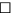 讨论座谈■实作学习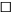 问题导向学习探究式学习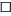 ■分组合作学习线上线下混合式学习■分组合作学习线上线下混合式学习■分组合作学习线上线下混合式学习■分组合作学习线上线下混合式学习F评价方式评价项目及配分评价项目说明支撑课程目标F评价方式平时 (40%)1.  实作评量=3次课后作业的平均分 (满分100) *10%。2.  小组活动 (满分100)100*10=小组活动成 绩；根据学生的课堂小组活动的表现给予评分。A档	(90-100) ：具有良好的沟通与协作能力。B档	(80-90) ：基本具备沟通与协作能力。C档	(70-80) ：沟通与协作能力较差。课程目标 2、3F评价方式期末 (60%)3.  纸笔测验+实操(满分100)期末纸笔测试成绩+Simtrade外贸实训平台进出口流程实操  考核学生掌握国际贸易的基础知识情况课程目标 1I建议教材及学习资料教材：《国际贸易实务》(第七版) 黎孝先 主编，对外经济贸易大学出版社，2020学习资料：1.《国际贸易单证精讲》, 田运银主编，第四版，中国海关出版社，20152. 中华人民共和国海关总署  http://www.customs.gov.cn/3. 互联网+海关 http://online.customs.gov.cn/教材：《国际贸易实务》(第七版) 黎孝先 主编，对外经济贸易大学出版社，2020学习资料：1.《国际贸易单证精讲》, 田运银主编，第四版，中国海关出版社，20152. 中华人民共和国海关总署  http://www.customs.gov.cn/3. 互联网+海关 http://online.customs.gov.cn/教材：《国际贸易实务》(第七版) 黎孝先 主编，对外经济贸易大学出版社，2020学习资料：1.《国际贸易单证精讲》, 田运银主编，第四版，中国海关出版社，20152. 中华人民共和国海关总署  http://www.customs.gov.cn/3. 互联网+海关 http://online.customs.gov.cn/J教学条件需求配备并提供相关的精品课程课件、相关竞赛视频、微课视频、优秀教案、网络资源配备并提供相关的精品课程课件、相关竞赛视频、微课视频、优秀教案、网络资源配备并提供相关的精品课程课件、相关竞赛视频、微课视频、优秀教案、网络资源备注：1.本课程教学大纲F—J 项同一课程不同授课教师应协同讨论研究达成共同核心内涵。经教学工作指导小组审议通过的课程教学大纲不宜自行更改。2.评价方式可参考下列方式：(1)纸笔考试：平时小测、期中纸笔考试、期末纸笔考试(2)实作评价：课程作业、实作成品、 日常表现、表演、观察(3)档案评价：书面报告、专题档案(4)口语评价： 口头报告、 口试备注：1.本课程教学大纲F—J 项同一课程不同授课教师应协同讨论研究达成共同核心内涵。经教学工作指导小组审议通过的课程教学大纲不宜自行更改。2.评价方式可参考下列方式：(1)纸笔考试：平时小测、期中纸笔考试、期末纸笔考试(2)实作评价：课程作业、实作成品、 日常表现、表演、观察(3)档案评价：书面报告、专题档案(4)口语评价： 口头报告、 口试备注：1.本课程教学大纲F—J 项同一课程不同授课教师应协同讨论研究达成共同核心内涵。经教学工作指导小组审议通过的课程教学大纲不宜自行更改。2.评价方式可参考下列方式：(1)纸笔考试：平时小测、期中纸笔考试、期末纸笔考试(2)实作评价：课程作业、实作成品、 日常表现、表演、观察(3)档案评价：书面报告、专题档案(4)口语评价： 口头报告、 口试备注：1.本课程教学大纲F—J 项同一课程不同授课教师应协同讨论研究达成共同核心内涵。经教学工作指导小组审议通过的课程教学大纲不宜自行更改。2.评价方式可参考下列方式：(1)纸笔考试：平时小测、期中纸笔考试、期末纸笔考试(2)实作评价：课程作业、实作成品、 日常表现、表演、观察(3)档案评价：书面报告、专题档案(4)口语评价： 口头报告、 口试审批意见课程教学大纲起草团队成员签名：年  月  日审批意见专家组审定意见：专家组成员签名：年  月  日审批意见学院教学工作指导小组审议意见：教学工作指导小组组长：年  月  日课程名称跨境直播设计跨境直播设计课程代码课程代码学   分22课程负责人课程负责人黄菊芬开课学期第1学期第1学期实践学时/总学时实践学时/总学时16/32A课程描述本课程是商务英语专业集中实践课， 旨在培养和提高商务英语学生英语综合运用能力和创新创业实践能力。 通过了解互联网时代商务英语实践活动的环境、内容、过程、细节和意义， 学生理论与实践相结合， 与社会接轨， 学习商务实训实践知识，实施创新创业项目， 积累职场经验， 更系统地学习商务英语， 将所学付诸于实践，为毕业论文、实习和就业做好准备。本课程是商务英语专业集中实践课， 旨在培养和提高商务英语学生英语综合运用能力和创新创业实践能力。 通过了解互联网时代商务英语实践活动的环境、内容、过程、细节和意义， 学生理论与实践相结合， 与社会接轨， 学习商务实训实践知识，实施创新创业项目， 积累职场经验， 更系统地学习商务英语， 将所学付诸于实践，为毕业论文、实习和就业做好准备。本课程是商务英语专业集中实践课， 旨在培养和提高商务英语学生英语综合运用能力和创新创业实践能力。 通过了解互联网时代商务英语实践活动的环境、内容、过程、细节和意义， 学生理论与实践相结合， 与社会接轨， 学习商务实训实践知识，实施创新创业项目， 积累职场经验， 更系统地学习商务英语， 将所学付诸于实践，为毕业论文、实习和就业做好准备。本课程是商务英语专业集中实践课， 旨在培养和提高商务英语学生英语综合运用能力和创新创业实践能力。 通过了解互联网时代商务英语实践活动的环境、内容、过程、细节和意义， 学生理论与实践相结合， 与社会接轨， 学习商务实训实践知识，实施创新创业项目， 积累职场经验， 更系统地学习商务英语， 将所学付诸于实践，为毕业论文、实习和就业做好准备。本课程是商务英语专业集中实践课， 旨在培养和提高商务英语学生英语综合运用能力和创新创业实践能力。 通过了解互联网时代商务英语实践活动的环境、内容、过程、细节和意义， 学生理论与实践相结合， 与社会接轨， 学习商务实训实践知识，实施创新创业项目， 积累职场经验， 更系统地学习商务英语， 将所学付诸于实践，为毕业论文、实习和就业做好准备。B课程目标1.知识：理解英语语言知识和商务知识，归纳商务英语实践活动的环境、内容、过程、细节和意义。2.能力：分析商务英语实践活动中遇到的问题和困难，具备一定的创新能力和评价解决问题的方式方法。3.素养：重视对学习及时进行反思和团队合作，养成良好的学习和从业习惯、人文精神和职业素养。1.知识：理解英语语言知识和商务知识，归纳商务英语实践活动的环境、内容、过程、细节和意义。2.能力：分析商务英语实践活动中遇到的问题和困难，具备一定的创新能力和评价解决问题的方式方法。3.素养：重视对学习及时进行反思和团队合作，养成良好的学习和从业习惯、人文精神和职业素养。1.知识：理解英语语言知识和商务知识，归纳商务英语实践活动的环境、内容、过程、细节和意义。2.能力：分析商务英语实践活动中遇到的问题和困难，具备一定的创新能力和评价解决问题的方式方法。3.素养：重视对学习及时进行反思和团队合作，养成良好的学习和从业习惯、人文精神和职业素养。1.知识：理解英语语言知识和商务知识，归纳商务英语实践活动的环境、内容、过程、细节和意义。2.能力：分析商务英语实践活动中遇到的问题和困难，具备一定的创新能力和评价解决问题的方式方法。3.素养：重视对学习及时进行反思和团队合作，养成良好的学习和从业习惯、人文精神和职业素养。1.知识：理解英语语言知识和商务知识，归纳商务英语实践活动的环境、内容、过程、细节和意义。2.能力：分析商务英语实践活动中遇到的问题和困难，具备一定的创新能力和评价解决问题的方式方法。3.素养：重视对学习及时进行反思和团队合作，养成良好的学习和从业习惯、人文精神和职业素养。C教学内容实习(实践)项目实习地点实习地点理论/实践理论/实践C教学内容了解、学习和熟悉跨境电子商务、外贸公司等职场工作环境和流程实训室/外贸公司实训室/外贸公司4/44/4C教学内容了解职场要求、特点和规律实训室/外贸公司实训室/外贸公司3/33/3C教学内容了解直播带货策划、精心挑选带货商品、概述商品、了解商品性质特征。实训室/外贸公司实训室/外贸公司4/44/4C教学内容直播带货背景布置、营销策略、商务礼仪等实训室/外贸公司实训室/外贸公司4/44/4C教学内容录制直播带货实训室实训室1/11/1C教学内容合 计323216/1616/16D教学方式■现场指导   讨论座谈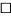 ■专题学习  ■实作学习其他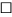 ■现场指导   讨论座谈■专题学习  ■实作学习其他■问题导向学习探究式学习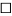 ■分组合作学习■线上线下混合式学习E评价方式评价项目及配分评价项目说明评价项目说明支撑课程目标E评价方式平时 (50%)1.侧重考评课堂学习积极性、课堂互动参与度；2.根据学生对所掌握技能的应 用情况和所达到的能力指标。1.侧重考评课堂学习积极性、课堂互动参与度；2.根据学生对所掌握技能的应 用情况和所达到的能力指标。课程目标1、2、3E评价方式实习报告 (50%)1.对英语语言综合运用能力的评量；2.对直播带货各个环节的实施 情况。1.对英语语言综合运用能力的评量；2.对直播带货各个环节的实施 情况。课程目标1、2、3F建议教材及学习资料线上课程推荐：[1]本课程已经建立超星平台网络课程，同学们依据学校提供的帐号与密码登录课程网站， 可查看教学大纲、授课计划、考核方法、课程PPT、教学视频、电子教材、音频、阅读资料、网络文献链接网址等教学资源。线上课程推荐：[1]本课程已经建立超星平台网络课程，同学们依据学校提供的帐号与密码登录课程网站， 可查看教学大纲、授课计划、考核方法、课程PPT、教学视频、电子教材、音频、阅读资料、网络文献链接网址等教学资源。线上课程推荐：[1]本课程已经建立超星平台网络课程，同学们依据学校提供的帐号与密码登录课程网站， 可查看教学大纲、授课计划、考核方法、课程PPT、教学视频、电子教材、音频、阅读资料、网络文献链接网址等教学资源。线上课程推荐：[1]本课程已经建立超星平台网络课程，同学们依据学校提供的帐号与密码登录课程网站， 可查看教学大纲、授课计划、考核方法、课程PPT、教学视频、电子教材、音频、阅读资料、网络文献链接网址等教学资源。G教学条件需求1.多媒体或智慧教室，活动桌椅；2.超星泛雅或爱课程平台，超星学习通/慕课堂；3.满足基本学习需求的温度、照明、声音环境。1.多媒体或智慧教室，活动桌椅；2.超星泛雅或爱课程平台，超星学习通/慕课堂；3.满足基本学习需求的温度、照明、声音环境。1.多媒体或智慧教室，活动桌椅；2.超星泛雅或爱课程平台，超星学习通/慕课堂；3.满足基本学习需求的温度、照明、声音环境。1.多媒体或智慧教室，活动桌椅；2.超星泛雅或爱课程平台，超星学习通/慕课堂；3.满足基本学习需求的温度、照明、声音环境。备注：1.本课程教学大纲F—J 项同一课程不同授课教师应协同讨论研究达成共同核心内涵。经教学工作指导小组审议通过的课程教学大纲不宜自行更改。2.评价方式可参考下列方式：(1)纸笔考试：现场小测、综合纸笔考试(2)实作评价：现场记录、 日常表现、观察(3)档案评价：书面报告、 实习总结(4)口语评价：现场口头报告备注：1.本课程教学大纲F—J 项同一课程不同授课教师应协同讨论研究达成共同核心内涵。经教学工作指导小组审议通过的课程教学大纲不宜自行更改。2.评价方式可参考下列方式：(1)纸笔考试：现场小测、综合纸笔考试(2)实作评价：现场记录、 日常表现、观察(3)档案评价：书面报告、 实习总结(4)口语评价：现场口头报告备注：1.本课程教学大纲F—J 项同一课程不同授课教师应协同讨论研究达成共同核心内涵。经教学工作指导小组审议通过的课程教学大纲不宜自行更改。2.评价方式可参考下列方式：(1)纸笔考试：现场小测、综合纸笔考试(2)实作评价：现场记录、 日常表现、观察(3)档案评价：书面报告、 实习总结(4)口语评价：现场口头报告备注：1.本课程教学大纲F—J 项同一课程不同授课教师应协同讨论研究达成共同核心内涵。经教学工作指导小组审议通过的课程教学大纲不宜自行更改。2.评价方式可参考下列方式：(1)纸笔考试：现场小测、综合纸笔考试(2)实作评价：现场记录、 日常表现、观察(3)档案评价：书面报告、 实习总结(4)口语评价：现场口头报告备注：1.本课程教学大纲F—J 项同一课程不同授课教师应协同讨论研究达成共同核心内涵。经教学工作指导小组审议通过的课程教学大纲不宜自行更改。2.评价方式可参考下列方式：(1)纸笔考试：现场小测、综合纸笔考试(2)实作评价：现场记录、 日常表现、观察(3)档案评价：书面报告、 实习总结(4)口语评价：现场口头报告审批意见课程教学大纲起草团队成员签名：年  月  日审批意见专家组审定意见：专家组成员签名：年   月   日审批意见学院教学工作指导小组审议意见：教学工作指导小组组长：年   月   日课程名称跨文化商务礼仪跨文化商务礼仪跨文化商务礼仪课程代码课程代码课程代码课程代码学    分222授课教师授课教师授课教师授课教师廖文倩廖文倩开课学期第1学期总学时32其中实践学时其中实践学时其中实践学时其中实践学时3232混合式课程网址A课程描述《跨文化商务礼仪》是一门实用性甚强的课程，具有明显的规范性和可操作性的 特点，本课程旨在通过理论教学和实践教学，让学生了解商务礼仪的基本概念、商务人员形象礼仪、商务场合的社交礼仪、商务场合的公务礼仪、商务场合的办公礼仪、商务场合的餐饮礼仪、商务场合的涉外礼仪等内容，帮助学生掌握商务礼仪知识，并且能够在模拟商务环境下将相关知识运用于实际场景，提升作为未来商务从业人员的技能、素质和竞争力。《跨文化商务礼仪》是一门实用性甚强的课程，具有明显的规范性和可操作性的 特点，本课程旨在通过理论教学和实践教学，让学生了解商务礼仪的基本概念、商务人员形象礼仪、商务场合的社交礼仪、商务场合的公务礼仪、商务场合的办公礼仪、商务场合的餐饮礼仪、商务场合的涉外礼仪等内容，帮助学生掌握商务礼仪知识，并且能够在模拟商务环境下将相关知识运用于实际场景，提升作为未来商务从业人员的技能、素质和竞争力。《跨文化商务礼仪》是一门实用性甚强的课程，具有明显的规范性和可操作性的 特点，本课程旨在通过理论教学和实践教学，让学生了解商务礼仪的基本概念、商务人员形象礼仪、商务场合的社交礼仪、商务场合的公务礼仪、商务场合的办公礼仪、商务场合的餐饮礼仪、商务场合的涉外礼仪等内容，帮助学生掌握商务礼仪知识，并且能够在模拟商务环境下将相关知识运用于实际场景，提升作为未来商务从业人员的技能、素质和竞争力。《跨文化商务礼仪》是一门实用性甚强的课程，具有明显的规范性和可操作性的 特点，本课程旨在通过理论教学和实践教学，让学生了解商务礼仪的基本概念、商务人员形象礼仪、商务场合的社交礼仪、商务场合的公务礼仪、商务场合的办公礼仪、商务场合的餐饮礼仪、商务场合的涉外礼仪等内容，帮助学生掌握商务礼仪知识，并且能够在模拟商务环境下将相关知识运用于实际场景，提升作为未来商务从业人员的技能、素质和竞争力。《跨文化商务礼仪》是一门实用性甚强的课程，具有明显的规范性和可操作性的 特点，本课程旨在通过理论教学和实践教学，让学生了解商务礼仪的基本概念、商务人员形象礼仪、商务场合的社交礼仪、商务场合的公务礼仪、商务场合的办公礼仪、商务场合的餐饮礼仪、商务场合的涉外礼仪等内容，帮助学生掌握商务礼仪知识，并且能够在模拟商务环境下将相关知识运用于实际场景，提升作为未来商务从业人员的技能、素质和竞争力。《跨文化商务礼仪》是一门实用性甚强的课程，具有明显的规范性和可操作性的 特点，本课程旨在通过理论教学和实践教学，让学生了解商务礼仪的基本概念、商务人员形象礼仪、商务场合的社交礼仪、商务场合的公务礼仪、商务场合的办公礼仪、商务场合的餐饮礼仪、商务场合的涉外礼仪等内容，帮助学生掌握商务礼仪知识，并且能够在模拟商务环境下将相关知识运用于实际场景，提升作为未来商务从业人员的技能、素质和竞争力。《跨文化商务礼仪》是一门实用性甚强的课程，具有明显的规范性和可操作性的 特点，本课程旨在通过理论教学和实践教学，让学生了解商务礼仪的基本概念、商务人员形象礼仪、商务场合的社交礼仪、商务场合的公务礼仪、商务场合的办公礼仪、商务场合的餐饮礼仪、商务场合的涉外礼仪等内容，帮助学生掌握商务礼仪知识，并且能够在模拟商务环境下将相关知识运用于实际场景，提升作为未来商务从业人员的技能、素质和竞争力。《跨文化商务礼仪》是一门实用性甚强的课程，具有明显的规范性和可操作性的 特点，本课程旨在通过理论教学和实践教学，让学生了解商务礼仪的基本概念、商务人员形象礼仪、商务场合的社交礼仪、商务场合的公务礼仪、商务场合的办公礼仪、商务场合的餐饮礼仪、商务场合的涉外礼仪等内容，帮助学生掌握商务礼仪知识，并且能够在模拟商务环境下将相关知识运用于实际场景，提升作为未来商务从业人员的技能、素质和竞争力。《跨文化商务礼仪》是一门实用性甚强的课程，具有明显的规范性和可操作性的 特点，本课程旨在通过理论教学和实践教学，让学生了解商务礼仪的基本概念、商务人员形象礼仪、商务场合的社交礼仪、商务场合的公务礼仪、商务场合的办公礼仪、商务场合的餐饮礼仪、商务场合的涉外礼仪等内容，帮助学生掌握商务礼仪知识，并且能够在模拟商务环境下将相关知识运用于实际场景，提升作为未来商务从业人员的技能、素质和竞争力。B课程目标（一）知识1.理解形象礼仪、社交礼仪、公务礼仪、办公礼仪、餐饮礼仪、涉外礼仪的基本特点与概念。2.掌握形象礼仪、社交礼仪、公务礼仪、办公礼仪、餐饮礼仪、涉外礼仪的基本要求、规范和标准。（二）能力3.在商务场景中灵活运用所掌握的知识和技能，提高人际沟通效率，获取商业机遇，消除跨文化障碍带来的商务交往阻碍。4.正确认识并且能够主动纠正商务场景中不恰当的行为礼仪。（三）素养5.养成大方得体的个人职业性格气质。6.在国际商务交往中能够具备高度的政治责任感，遵循平等、互相尊重的基本原则，培养既严谨又灵活的工作作风。（一）知识1.理解形象礼仪、社交礼仪、公务礼仪、办公礼仪、餐饮礼仪、涉外礼仪的基本特点与概念。2.掌握形象礼仪、社交礼仪、公务礼仪、办公礼仪、餐饮礼仪、涉外礼仪的基本要求、规范和标准。（二）能力3.在商务场景中灵活运用所掌握的知识和技能，提高人际沟通效率，获取商业机遇，消除跨文化障碍带来的商务交往阻碍。4.正确认识并且能够主动纠正商务场景中不恰当的行为礼仪。（三）素养5.养成大方得体的个人职业性格气质。6.在国际商务交往中能够具备高度的政治责任感，遵循平等、互相尊重的基本原则，培养既严谨又灵活的工作作风。（一）知识1.理解形象礼仪、社交礼仪、公务礼仪、办公礼仪、餐饮礼仪、涉外礼仪的基本特点与概念。2.掌握形象礼仪、社交礼仪、公务礼仪、办公礼仪、餐饮礼仪、涉外礼仪的基本要求、规范和标准。（二）能力3.在商务场景中灵活运用所掌握的知识和技能，提高人际沟通效率，获取商业机遇，消除跨文化障碍带来的商务交往阻碍。4.正确认识并且能够主动纠正商务场景中不恰当的行为礼仪。（三）素养5.养成大方得体的个人职业性格气质。6.在国际商务交往中能够具备高度的政治责任感，遵循平等、互相尊重的基本原则，培养既严谨又灵活的工作作风。（一）知识1.理解形象礼仪、社交礼仪、公务礼仪、办公礼仪、餐饮礼仪、涉外礼仪的基本特点与概念。2.掌握形象礼仪、社交礼仪、公务礼仪、办公礼仪、餐饮礼仪、涉外礼仪的基本要求、规范和标准。（二）能力3.在商务场景中灵活运用所掌握的知识和技能，提高人际沟通效率，获取商业机遇，消除跨文化障碍带来的商务交往阻碍。4.正确认识并且能够主动纠正商务场景中不恰当的行为礼仪。（三）素养5.养成大方得体的个人职业性格气质。6.在国际商务交往中能够具备高度的政治责任感，遵循平等、互相尊重的基本原则，培养既严谨又灵活的工作作风。（一）知识1.理解形象礼仪、社交礼仪、公务礼仪、办公礼仪、餐饮礼仪、涉外礼仪的基本特点与概念。2.掌握形象礼仪、社交礼仪、公务礼仪、办公礼仪、餐饮礼仪、涉外礼仪的基本要求、规范和标准。（二）能力3.在商务场景中灵活运用所掌握的知识和技能，提高人际沟通效率，获取商业机遇，消除跨文化障碍带来的商务交往阻碍。4.正确认识并且能够主动纠正商务场景中不恰当的行为礼仪。（三）素养5.养成大方得体的个人职业性格气质。6.在国际商务交往中能够具备高度的政治责任感，遵循平等、互相尊重的基本原则，培养既严谨又灵活的工作作风。（一）知识1.理解形象礼仪、社交礼仪、公务礼仪、办公礼仪、餐饮礼仪、涉外礼仪的基本特点与概念。2.掌握形象礼仪、社交礼仪、公务礼仪、办公礼仪、餐饮礼仪、涉外礼仪的基本要求、规范和标准。（二）能力3.在商务场景中灵活运用所掌握的知识和技能，提高人际沟通效率，获取商业机遇，消除跨文化障碍带来的商务交往阻碍。4.正确认识并且能够主动纠正商务场景中不恰当的行为礼仪。（三）素养5.养成大方得体的个人职业性格气质。6.在国际商务交往中能够具备高度的政治责任感，遵循平等、互相尊重的基本原则，培养既严谨又灵活的工作作风。（一）知识1.理解形象礼仪、社交礼仪、公务礼仪、办公礼仪、餐饮礼仪、涉外礼仪的基本特点与概念。2.掌握形象礼仪、社交礼仪、公务礼仪、办公礼仪、餐饮礼仪、涉外礼仪的基本要求、规范和标准。（二）能力3.在商务场景中灵活运用所掌握的知识和技能，提高人际沟通效率，获取商业机遇，消除跨文化障碍带来的商务交往阻碍。4.正确认识并且能够主动纠正商务场景中不恰当的行为礼仪。（三）素养5.养成大方得体的个人职业性格气质。6.在国际商务交往中能够具备高度的政治责任感，遵循平等、互相尊重的基本原则，培养既严谨又灵活的工作作风。（一）知识1.理解形象礼仪、社交礼仪、公务礼仪、办公礼仪、餐饮礼仪、涉外礼仪的基本特点与概念。2.掌握形象礼仪、社交礼仪、公务礼仪、办公礼仪、餐饮礼仪、涉外礼仪的基本要求、规范和标准。（二）能力3.在商务场景中灵活运用所掌握的知识和技能，提高人际沟通效率，获取商业机遇，消除跨文化障碍带来的商务交往阻碍。4.正确认识并且能够主动纠正商务场景中不恰当的行为礼仪。（三）素养5.养成大方得体的个人职业性格气质。6.在国际商务交往中能够具备高度的政治责任感，遵循平等、互相尊重的基本原则，培养既严谨又灵活的工作作风。（一）知识1.理解形象礼仪、社交礼仪、公务礼仪、办公礼仪、餐饮礼仪、涉外礼仪的基本特点与概念。2.掌握形象礼仪、社交礼仪、公务礼仪、办公礼仪、餐饮礼仪、涉外礼仪的基本要求、规范和标准。（二）能力3.在商务场景中灵活运用所掌握的知识和技能，提高人际沟通效率，获取商业机遇，消除跨文化障碍带来的商务交往阻碍。4.正确认识并且能够主动纠正商务场景中不恰当的行为礼仪。（三）素养5.养成大方得体的个人职业性格气质。6.在国际商务交往中能够具备高度的政治责任感，遵循平等、互相尊重的基本原则，培养既严谨又灵活的工作作风。C教学内容章节内容章节内容章节内容章节内容学时分配学时分配学时分配学时分配学时分配C教学内容章节内容章节内容章节内容章节内容理论理论实践实践合计C教学内容商务礼仪概述商务礼仪概述商务礼仪概述商务礼仪概述00333C教学内容商务场合商务人员的形象礼仪汤秀莲. 商务礼仪（第二版） (Kindle 位置 759-760). 清华大学出版社. Kindle 版本.商务场合商务人员的形象礼仪汤秀莲. 商务礼仪（第二版） (Kindle 位置 759-760). 清华大学出版社. Kindle 版本.商务场合商务人员的形象礼仪汤秀莲. 商务礼仪（第二版） (Kindle 位置 759-760). 清华大学出版社. Kindle 版本.商务场合商务人员的形象礼仪汤秀莲. 商务礼仪（第二版） (Kindle 位置 759-760). 清华大学出版社. Kindle 版本.00333C教学内容商务场合的社交礼仪汤秀莲. 商务礼仪（第二版） (Kindle位置2465). 清华大学出版社. Kindle 版本.商务场合的社交礼仪汤秀莲. 商务礼仪（第二版） (Kindle位置2465). 清华大学出版社. Kindle 版本.商务场合的社交礼仪汤秀莲. 商务礼仪（第二版） (Kindle位置2465). 清华大学出版社. Kindle 版本.商务场合的社交礼仪汤秀莲. 商务礼仪（第二版） (Kindle位置2465). 清华大学出版社. Kindle 版本.00333C教学内容商务场合的公务礼仪（一）汤秀莲. 商务礼仪（第二版） (Kindle位置3518). 清华大学出版社. Kindle 版本.商务场合的公务礼仪（一）汤秀莲. 商务礼仪（第二版） (Kindle位置3518). 清华大学出版社. Kindle 版本.商务场合的公务礼仪（一）汤秀莲. 商务礼仪（第二版） (Kindle位置3518). 清华大学出版社. Kindle 版本.商务场合的公务礼仪（一）汤秀莲. 商务礼仪（第二版） (Kindle位置3518). 清华大学出版社. Kindle 版本.00333C教学内容商务场合的公务礼仪（二）商务场合的公务礼仪（二）商务场合的公务礼仪（二）商务场合的公务礼仪（二）00333C教学内容商务场合的办公礼仪（一）汤秀莲. 商务礼仪（第二版） (Kindle位置5052). 清华大学出版社. Kindle 版本.商务场合的办公礼仪（一）汤秀莲. 商务礼仪（第二版） (Kindle位置5052). 清华大学出版社. Kindle 版本.商务场合的办公礼仪（一）汤秀莲. 商务礼仪（第二版） (Kindle位置5052). 清华大学出版社. Kindle 版本.商务场合的办公礼仪（一）汤秀莲. 商务礼仪（第二版） (Kindle位置5052). 清华大学出版社. Kindle 版本.00333C教学内容商务场合的办公礼仪（二）汤秀莲. 商务礼仪（第二版） (Kindle位置5552). 清华大学出版社. Kindle 版本.商务场合的办公礼仪（二）汤秀莲. 商务礼仪（第二版） (Kindle位置5552). 清华大学出版社. Kindle 版本.商务场合的办公礼仪（二）汤秀莲. 商务礼仪（第二版） (Kindle位置5552). 清华大学出版社. Kindle 版本.商务场合的办公礼仪（二）汤秀莲. 商务礼仪（第二版） (Kindle位置5552). 清华大学出版社. Kindle 版本.00333C教学内容商务场合的餐饮礼仪商务场合的餐饮礼仪商务场合的餐饮礼仪商务场合的餐饮礼仪00333C教学内容商务场合的涉外礼仪（一）汤秀莲. 商务礼仪（第二版） (Kindle位置6372). 清华大学出版社. Kindle 版本. （商务场合的涉外礼仪（一）汤秀莲. 商务礼仪（第二版） (Kindle位置6372). 清华大学出版社. Kindle 版本. （商务场合的涉外礼仪（一）汤秀莲. 商务礼仪（第二版） (Kindle位置6372). 清华大学出版社. Kindle 版本. （商务场合的涉外礼仪（一）汤秀莲. 商务礼仪（第二版） (Kindle位置6372). 清华大学出版社. Kindle 版本. （00333C教学内容商务场合的涉外礼仪（二）商务场合的涉外礼仪（二）商务场合的涉外礼仪（二）商务场合的涉外礼仪（二）00333C教学内容复习复习复习复习00222C教学内容合 计合 计合 计合 计00323232D教学方式√课堂讲授	√讨论座谈	问题导向学习	√分组合作学习√专题学习	√实作学习	探究式学习	线上线下混合式学习其他	√课堂讲授	√讨论座谈	问题导向学习	√分组合作学习√专题学习	√实作学习	探究式学习	线上线下混合式学习其他	√课堂讲授	√讨论座谈	问题导向学习	√分组合作学习√专题学习	√实作学习	探究式学习	线上线下混合式学习其他	√课堂讲授	√讨论座谈	问题导向学习	√分组合作学习√专题学习	√实作学习	探究式学习	线上线下混合式学习其他	√课堂讲授	√讨论座谈	问题导向学习	√分组合作学习√专题学习	√实作学习	探究式学习	线上线下混合式学习其他	√课堂讲授	√讨论座谈	问题导向学习	√分组合作学习√专题学习	√实作学习	探究式学习	线上线下混合式学习其他	√课堂讲授	√讨论座谈	问题导向学习	√分组合作学习√专题学习	√实作学习	探究式学习	线上线下混合式学习其他	√课堂讲授	√讨论座谈	问题导向学习	√分组合作学习√专题学习	√实作学习	探究式学习	线上线下混合式学习其他	√课堂讲授	√讨论座谈	问题导向学习	√分组合作学习√专题学习	√实作学习	探究式学习	线上线下混合式学习其他	E评价方式评价项目及配分评价项目及配分评价项目说明评价项目说明评价项目说明支撑课程目标支撑课程目标支撑课程目标支撑课程目标E评价方式出勤（10%）出勤（10%）全勤10分，缺席一次扣2分；迟到一次扣1分; 扣分10分以上，本门课程重修。全勤10分，缺席一次扣2分；迟到一次扣1分; 扣分10分以上，本门课程重修。全勤10分，缺席一次扣2分；迟到一次扣1分; 扣分10分以上，本门课程重修。E评价方式课程模块任务（20%）课程模块任务（20%）根据学生课程模块任务完成度评分。主要考评方向：（1）课前任务的完成度；（2）课堂任务参与度及参与质量根据学生课程模块任务完成度评分。主要考评方向：（1）课前任务的完成度；（2）课堂任务参与度及参与质量根据学生课程模块任务完成度评分。主要考评方向：（1）课前任务的完成度；（2）课堂任务参与度及参与质量课程目标1、2、3、4、5课程目标1、2、3、4、5课程目标1、2、3、4、5课程目标1、2、3、4、5E评价方式平时作业与小测（10%）平时作业与小测（10%）根据学生所达到的能力指标，技能训练的程度以及课后任务的完成情况，老师给予评分。根据学生所达到的能力指标，技能训练的程度以及课后任务的完成情况，老师给予评分。根据学生所达到的能力指标，技能训练的程度以及课后任务的完成情况，老师给予评分。课程目标1、2、3、4、课程目标1、2、3、4、课程目标1、2、3、4、课程目标1、2、3、4、E评价方式期末考试（60%）期末考试（60%）期末考试采取情境模拟考试期末考试采取情境模拟考试期末考试采取情境模拟考试课程目标1、2、3、4、课程目标1、2、3、4、课程目标1、2、3、4、课程目标1、2、3、4、F建议教材及学习资料教材：《商务礼仪》（第二版），汤秀莲，清华大学出版社，2018年9月。参考书目：1）. 《商务礼仪》（第一版），刘民英，复旦大学出版社，2014年4月。2）. 《礼仪金说：商务礼仪》，金正昆，北京联合出版公司，2019年3月。3）. 《商务礼仪解剖图鉴》，北条九美子，江苏凤凰文艺出版社，2018年4月。4）.《职场礼仪·国际商务礼仪》，弗里德里克·冯·德尔·马维茨 ， 电子工业出版社，2018年2月。教材：《商务礼仪》（第二版），汤秀莲，清华大学出版社，2018年9月。参考书目：1）. 《商务礼仪》（第一版），刘民英，复旦大学出版社，2014年4月。2）. 《礼仪金说：商务礼仪》，金正昆，北京联合出版公司，2019年3月。3）. 《商务礼仪解剖图鉴》，北条九美子，江苏凤凰文艺出版社，2018年4月。4）.《职场礼仪·国际商务礼仪》，弗里德里克·冯·德尔·马维茨 ， 电子工业出版社，2018年2月。教材：《商务礼仪》（第二版），汤秀莲，清华大学出版社，2018年9月。参考书目：1）. 《商务礼仪》（第一版），刘民英，复旦大学出版社，2014年4月。2）. 《礼仪金说：商务礼仪》，金正昆，北京联合出版公司，2019年3月。3）. 《商务礼仪解剖图鉴》，北条九美子，江苏凤凰文艺出版社，2018年4月。4）.《职场礼仪·国际商务礼仪》，弗里德里克·冯·德尔·马维茨 ， 电子工业出版社，2018年2月。教材：《商务礼仪》（第二版），汤秀莲，清华大学出版社，2018年9月。参考书目：1）. 《商务礼仪》（第一版），刘民英，复旦大学出版社，2014年4月。2）. 《礼仪金说：商务礼仪》，金正昆，北京联合出版公司，2019年3月。3）. 《商务礼仪解剖图鉴》，北条九美子，江苏凤凰文艺出版社，2018年4月。4）.《职场礼仪·国际商务礼仪》，弗里德里克·冯·德尔·马维茨 ， 电子工业出版社，2018年2月。教材：《商务礼仪》（第二版），汤秀莲，清华大学出版社，2018年9月。参考书目：1）. 《商务礼仪》（第一版），刘民英，复旦大学出版社，2014年4月。2）. 《礼仪金说：商务礼仪》，金正昆，北京联合出版公司，2019年3月。3）. 《商务礼仪解剖图鉴》，北条九美子，江苏凤凰文艺出版社，2018年4月。4）.《职场礼仪·国际商务礼仪》，弗里德里克·冯·德尔·马维茨 ， 电子工业出版社，2018年2月。教材：《商务礼仪》（第二版），汤秀莲，清华大学出版社，2018年9月。参考书目：1）. 《商务礼仪》（第一版），刘民英，复旦大学出版社，2014年4月。2）. 《礼仪金说：商务礼仪》，金正昆，北京联合出版公司，2019年3月。3）. 《商务礼仪解剖图鉴》，北条九美子，江苏凤凰文艺出版社，2018年4月。4）.《职场礼仪·国际商务礼仪》，弗里德里克·冯·德尔·马维茨 ， 电子工业出版社，2018年2月。教材：《商务礼仪》（第二版），汤秀莲，清华大学出版社，2018年9月。参考书目：1）. 《商务礼仪》（第一版），刘民英，复旦大学出版社，2014年4月。2）. 《礼仪金说：商务礼仪》，金正昆，北京联合出版公司，2019年3月。3）. 《商务礼仪解剖图鉴》，北条九美子，江苏凤凰文艺出版社，2018年4月。4）.《职场礼仪·国际商务礼仪》，弗里德里克·冯·德尔·马维茨 ， 电子工业出版社，2018年2月。教材：《商务礼仪》（第二版），汤秀莲，清华大学出版社，2018年9月。参考书目：1）. 《商务礼仪》（第一版），刘民英，复旦大学出版社，2014年4月。2）. 《礼仪金说：商务礼仪》，金正昆，北京联合出版公司，2019年3月。3）. 《商务礼仪解剖图鉴》，北条九美子，江苏凤凰文艺出版社，2018年4月。4）.《职场礼仪·国际商务礼仪》，弗里德里克·冯·德尔·马维茨 ， 电子工业出版社，2018年2月。教材：《商务礼仪》（第二版），汤秀莲，清华大学出版社，2018年9月。参考书目：1）. 《商务礼仪》（第一版），刘民英，复旦大学出版社，2014年4月。2）. 《礼仪金说：商务礼仪》，金正昆，北京联合出版公司，2019年3月。3）. 《商务礼仪解剖图鉴》，北条九美子，江苏凤凰文艺出版社，2018年4月。4）.《职场礼仪·国际商务礼仪》，弗里德里克·冯·德尔·马维茨 ， 电子工业出版社，2018年2月。G教学条件需求1.多媒体教室；2.超星学习通；3.满足基本学习需求的温度、照明、声音环境。1.多媒体教室；2.超星学习通；3.满足基本学习需求的温度、照明、声音环境。1.多媒体教室；2.超星学习通；3.满足基本学习需求的温度、照明、声音环境。1.多媒体教室；2.超星学习通；3.满足基本学习需求的温度、照明、声音环境。1.多媒体教室；2.超星学习通；3.满足基本学习需求的温度、照明、声音环境。1.多媒体教室；2.超星学习通；3.满足基本学习需求的温度、照明、声音环境。1.多媒体教室；2.超星学习通；3.满足基本学习需求的温度、照明、声音环境。1.多媒体教室；2.超星学习通；3.满足基本学习需求的温度、照明、声音环境。1.多媒体教室；2.超星学习通；3.满足基本学习需求的温度、照明、声音环境。备注：1.本课程教学大纲F—J 项同一课程不同授课教师应协同讨论研究达成共同核心内涵。经教学工作指导小组审议通过的课程教学大纲不宜自行更改。2.评价方式可参考下列方式：(1)纸笔考试：平时小测、期中纸笔考试、期末纸笔考试(2)实作评价：课程作业、实作成品、日常表现、表演、观察(3)档案评价：书面报告、专题档案(4)口语评价：口头报告、口试备注：1.本课程教学大纲F—J 项同一课程不同授课教师应协同讨论研究达成共同核心内涵。经教学工作指导小组审议通过的课程教学大纲不宜自行更改。2.评价方式可参考下列方式：(1)纸笔考试：平时小测、期中纸笔考试、期末纸笔考试(2)实作评价：课程作业、实作成品、日常表现、表演、观察(3)档案评价：书面报告、专题档案(4)口语评价：口头报告、口试备注：1.本课程教学大纲F—J 项同一课程不同授课教师应协同讨论研究达成共同核心内涵。经教学工作指导小组审议通过的课程教学大纲不宜自行更改。2.评价方式可参考下列方式：(1)纸笔考试：平时小测、期中纸笔考试、期末纸笔考试(2)实作评价：课程作业、实作成品、日常表现、表演、观察(3)档案评价：书面报告、专题档案(4)口语评价：口头报告、口试备注：1.本课程教学大纲F—J 项同一课程不同授课教师应协同讨论研究达成共同核心内涵。经教学工作指导小组审议通过的课程教学大纲不宜自行更改。2.评价方式可参考下列方式：(1)纸笔考试：平时小测、期中纸笔考试、期末纸笔考试(2)实作评价：课程作业、实作成品、日常表现、表演、观察(3)档案评价：书面报告、专题档案(4)口语评价：口头报告、口试备注：1.本课程教学大纲F—J 项同一课程不同授课教师应协同讨论研究达成共同核心内涵。经教学工作指导小组审议通过的课程教学大纲不宜自行更改。2.评价方式可参考下列方式：(1)纸笔考试：平时小测、期中纸笔考试、期末纸笔考试(2)实作评价：课程作业、实作成品、日常表现、表演、观察(3)档案评价：书面报告、专题档案(4)口语评价：口头报告、口试备注：1.本课程教学大纲F—J 项同一课程不同授课教师应协同讨论研究达成共同核心内涵。经教学工作指导小组审议通过的课程教学大纲不宜自行更改。2.评价方式可参考下列方式：(1)纸笔考试：平时小测、期中纸笔考试、期末纸笔考试(2)实作评价：课程作业、实作成品、日常表现、表演、观察(3)档案评价：书面报告、专题档案(4)口语评价：口头报告、口试备注：1.本课程教学大纲F—J 项同一课程不同授课教师应协同讨论研究达成共同核心内涵。经教学工作指导小组审议通过的课程教学大纲不宜自行更改。2.评价方式可参考下列方式：(1)纸笔考试：平时小测、期中纸笔考试、期末纸笔考试(2)实作评价：课程作业、实作成品、日常表现、表演、观察(3)档案评价：书面报告、专题档案(4)口语评价：口头报告、口试备注：1.本课程教学大纲F—J 项同一课程不同授课教师应协同讨论研究达成共同核心内涵。经教学工作指导小组审议通过的课程教学大纲不宜自行更改。2.评价方式可参考下列方式：(1)纸笔考试：平时小测、期中纸笔考试、期末纸笔考试(2)实作评价：课程作业、实作成品、日常表现、表演、观察(3)档案评价：书面报告、专题档案(4)口语评价：口头报告、口试备注：1.本课程教学大纲F—J 项同一课程不同授课教师应协同讨论研究达成共同核心内涵。经教学工作指导小组审议通过的课程教学大纲不宜自行更改。2.评价方式可参考下列方式：(1)纸笔考试：平时小测、期中纸笔考试、期末纸笔考试(2)实作评价：课程作业、实作成品、日常表现、表演、观察(3)档案评价：书面报告、专题档案(4)口语评价：口头报告、口试备注：1.本课程教学大纲F—J 项同一课程不同授课教师应协同讨论研究达成共同核心内涵。经教学工作指导小组审议通过的课程教学大纲不宜自行更改。2.评价方式可参考下列方式：(1)纸笔考试：平时小测、期中纸笔考试、期末纸笔考试(2)实作评价：课程作业、实作成品、日常表现、表演、观察(3)档案评价：书面报告、专题档案(4)口语评价：口头报告、口试审批意见课程教学大纲起草团队成员签名：                                                        年  月  日课程教学大纲起草团队成员签名：                                                        年  月  日课程教学大纲起草团队成员签名：                                                        年  月  日课程教学大纲起草团队成员签名：                                                        年  月  日课程教学大纲起草团队成员签名：                                                        年  月  日课程教学大纲起草团队成员签名：                                                        年  月  日课程教学大纲起草团队成员签名：                                                        年  月  日课程教学大纲起草团队成员签名：                                                        年  月  日课程教学大纲起草团队成员签名：                                                        年  月  日审批意见专家组审定意见：                                专家组成员签名：                                                        年  月  日专家组审定意见：                                专家组成员签名：                                                        年  月  日专家组审定意见：                                专家组成员签名：                                                        年  月  日专家组审定意见：                                专家组成员签名：                                                        年  月  日专家组审定意见：                                专家组成员签名：                                                        年  月  日专家组审定意见：                                专家组成员签名：                                                        年  月  日专家组审定意见：                                专家组成员签名：                                                        年  月  日专家组审定意见：                                专家组成员签名：                                                        年  月  日专家组审定意见：                                专家组成员签名：                                                        年  月  日审批意见学院教学工作指导小组审议意见：教学工作指导小组组长：                                                        年  月  日学院教学工作指导小组审议意见：教学工作指导小组组长：                                                        年  月  日学院教学工作指导小组审议意见：教学工作指导小组组长：                                                        年  月  日学院教学工作指导小组审议意见：教学工作指导小组组长：                                                        年  月  日学院教学工作指导小组审议意见：教学工作指导小组组长：                                                        年  月  日学院教学工作指导小组审议意见：教学工作指导小组组长：                                                        年  月  日学院教学工作指导小组审议意见：教学工作指导小组组长：                                                        年  月  日学院教学工作指导小组审议意见：教学工作指导小组组长：                                                        年  月  日学院教学工作指导小组审议意见：教学工作指导小组组长：                                                        年  月  日课程名称中国文化传播中国文化传播中国文化传播课程代码课程代码课程代码课程代码学分222课程负责人课程负责人课程负责人课程负责人宋钟秀宋钟秀开课学期第1学期总学时32 其中实践学时其中实践学时其中实践学时其中实践学时1616混合式课程网址A课程描述本课程旨在通过学习中国传统文化的基本内容，完善商务英语专业学生的知识结构，同时，培养学生用英语准确、流畅的介绍中华文化的能力，使英语教学从单一的语言输入提高发展到双向的文化交流、使学生在商务活动过程中也成为积极的文化参与者。通过学习这门课程，对学生进行民族文化优秀传统、爱国主义教育，提高学生的文化素养，为今后从事相关工作、传播中华文明打下坚实的基础，同时要求学生运用科学的世界观与方法论来分析中国文化的精华与糟粕，对中国传统文化资源进行创造性的开发利用，为社会主义现代化建设服务。本课程旨在通过学习中国传统文化的基本内容，完善商务英语专业学生的知识结构，同时，培养学生用英语准确、流畅的介绍中华文化的能力，使英语教学从单一的语言输入提高发展到双向的文化交流、使学生在商务活动过程中也成为积极的文化参与者。通过学习这门课程，对学生进行民族文化优秀传统、爱国主义教育，提高学生的文化素养，为今后从事相关工作、传播中华文明打下坚实的基础，同时要求学生运用科学的世界观与方法论来分析中国文化的精华与糟粕，对中国传统文化资源进行创造性的开发利用，为社会主义现代化建设服务。本课程旨在通过学习中国传统文化的基本内容，完善商务英语专业学生的知识结构，同时，培养学生用英语准确、流畅的介绍中华文化的能力，使英语教学从单一的语言输入提高发展到双向的文化交流、使学生在商务活动过程中也成为积极的文化参与者。通过学习这门课程，对学生进行民族文化优秀传统、爱国主义教育，提高学生的文化素养，为今后从事相关工作、传播中华文明打下坚实的基础，同时要求学生运用科学的世界观与方法论来分析中国文化的精华与糟粕，对中国传统文化资源进行创造性的开发利用，为社会主义现代化建设服务。本课程旨在通过学习中国传统文化的基本内容，完善商务英语专业学生的知识结构，同时，培养学生用英语准确、流畅的介绍中华文化的能力，使英语教学从单一的语言输入提高发展到双向的文化交流、使学生在商务活动过程中也成为积极的文化参与者。通过学习这门课程，对学生进行民族文化优秀传统、爱国主义教育，提高学生的文化素养，为今后从事相关工作、传播中华文明打下坚实的基础，同时要求学生运用科学的世界观与方法论来分析中国文化的精华与糟粕，对中国传统文化资源进行创造性的开发利用，为社会主义现代化建设服务。本课程旨在通过学习中国传统文化的基本内容，完善商务英语专业学生的知识结构，同时，培养学生用英语准确、流畅的介绍中华文化的能力，使英语教学从单一的语言输入提高发展到双向的文化交流、使学生在商务活动过程中也成为积极的文化参与者。通过学习这门课程，对学生进行民族文化优秀传统、爱国主义教育，提高学生的文化素养，为今后从事相关工作、传播中华文明打下坚实的基础，同时要求学生运用科学的世界观与方法论来分析中国文化的精华与糟粕，对中国传统文化资源进行创造性的开发利用，为社会主义现代化建设服务。本课程旨在通过学习中国传统文化的基本内容，完善商务英语专业学生的知识结构，同时，培养学生用英语准确、流畅的介绍中华文化的能力，使英语教学从单一的语言输入提高发展到双向的文化交流、使学生在商务活动过程中也成为积极的文化参与者。通过学习这门课程，对学生进行民族文化优秀传统、爱国主义教育，提高学生的文化素养，为今后从事相关工作、传播中华文明打下坚实的基础，同时要求学生运用科学的世界观与方法论来分析中国文化的精华与糟粕，对中国传统文化资源进行创造性的开发利用，为社会主义现代化建设服务。本课程旨在通过学习中国传统文化的基本内容，完善商务英语专业学生的知识结构，同时，培养学生用英语准确、流畅的介绍中华文化的能力，使英语教学从单一的语言输入提高发展到双向的文化交流、使学生在商务活动过程中也成为积极的文化参与者。通过学习这门课程，对学生进行民族文化优秀传统、爱国主义教育，提高学生的文化素养，为今后从事相关工作、传播中华文明打下坚实的基础，同时要求学生运用科学的世界观与方法论来分析中国文化的精华与糟粕，对中国传统文化资源进行创造性的开发利用，为社会主义现代化建设服务。本课程旨在通过学习中国传统文化的基本内容，完善商务英语专业学生的知识结构，同时，培养学生用英语准确、流畅的介绍中华文化的能力，使英语教学从单一的语言输入提高发展到双向的文化交流、使学生在商务活动过程中也成为积极的文化参与者。通过学习这门课程，对学生进行民族文化优秀传统、爱国主义教育，提高学生的文化素养，为今后从事相关工作、传播中华文明打下坚实的基础，同时要求学生运用科学的世界观与方法论来分析中国文化的精华与糟粕，对中国传统文化资源进行创造性的开发利用，为社会主义现代化建设服务。本课程旨在通过学习中国传统文化的基本内容，完善商务英语专业学生的知识结构，同时，培养学生用英语准确、流畅的介绍中华文化的能力，使英语教学从单一的语言输入提高发展到双向的文化交流、使学生在商务活动过程中也成为积极的文化参与者。通过学习这门课程，对学生进行民族文化优秀传统、爱国主义教育，提高学生的文化素养，为今后从事相关工作、传播中华文明打下坚实的基础，同时要求学生运用科学的世界观与方法论来分析中国文化的精华与糟粕，对中国传统文化资源进行创造性的开发利用，为社会主义现代化建设服务。B课程目标1.知识：学习用英文准确表达中国传统文化的基本内容，包括中国哲学与宗教、文学、艺术、教育、科技、体育、节日、饮食、服饰、建筑和旅游等方面,完善商务英语专业学生的知识结构。2.能力：在跨文化交际过程中,能够用英文准确表达和传播中国各领域的优秀文化，避免语用失误，使交际畅通高效。3.素养：拓展学生文化素质教学领域的深度与广度，弘扬人文精神与科学精神。在实际商务活动中，学生能够从总体上把握中国传统文化的各个方面，深刻了解民族文化的历史与现状，认识我国的国情，从而在商务交流中传播中国优秀的传统文化，树立爱国精神和强烈的民族自豪感。1.知识：学习用英文准确表达中国传统文化的基本内容，包括中国哲学与宗教、文学、艺术、教育、科技、体育、节日、饮食、服饰、建筑和旅游等方面,完善商务英语专业学生的知识结构。2.能力：在跨文化交际过程中,能够用英文准确表达和传播中国各领域的优秀文化，避免语用失误，使交际畅通高效。3.素养：拓展学生文化素质教学领域的深度与广度，弘扬人文精神与科学精神。在实际商务活动中，学生能够从总体上把握中国传统文化的各个方面，深刻了解民族文化的历史与现状，认识我国的国情，从而在商务交流中传播中国优秀的传统文化，树立爱国精神和强烈的民族自豪感。1.知识：学习用英文准确表达中国传统文化的基本内容，包括中国哲学与宗教、文学、艺术、教育、科技、体育、节日、饮食、服饰、建筑和旅游等方面,完善商务英语专业学生的知识结构。2.能力：在跨文化交际过程中,能够用英文准确表达和传播中国各领域的优秀文化，避免语用失误，使交际畅通高效。3.素养：拓展学生文化素质教学领域的深度与广度，弘扬人文精神与科学精神。在实际商务活动中，学生能够从总体上把握中国传统文化的各个方面，深刻了解民族文化的历史与现状，认识我国的国情，从而在商务交流中传播中国优秀的传统文化，树立爱国精神和强烈的民族自豪感。1.知识：学习用英文准确表达中国传统文化的基本内容，包括中国哲学与宗教、文学、艺术、教育、科技、体育、节日、饮食、服饰、建筑和旅游等方面,完善商务英语专业学生的知识结构。2.能力：在跨文化交际过程中,能够用英文准确表达和传播中国各领域的优秀文化，避免语用失误，使交际畅通高效。3.素养：拓展学生文化素质教学领域的深度与广度，弘扬人文精神与科学精神。在实际商务活动中，学生能够从总体上把握中国传统文化的各个方面，深刻了解民族文化的历史与现状，认识我国的国情，从而在商务交流中传播中国优秀的传统文化，树立爱国精神和强烈的民族自豪感。1.知识：学习用英文准确表达中国传统文化的基本内容，包括中国哲学与宗教、文学、艺术、教育、科技、体育、节日、饮食、服饰、建筑和旅游等方面,完善商务英语专业学生的知识结构。2.能力：在跨文化交际过程中,能够用英文准确表达和传播中国各领域的优秀文化，避免语用失误，使交际畅通高效。3.素养：拓展学生文化素质教学领域的深度与广度，弘扬人文精神与科学精神。在实际商务活动中，学生能够从总体上把握中国传统文化的各个方面，深刻了解民族文化的历史与现状，认识我国的国情，从而在商务交流中传播中国优秀的传统文化，树立爱国精神和强烈的民族自豪感。1.知识：学习用英文准确表达中国传统文化的基本内容，包括中国哲学与宗教、文学、艺术、教育、科技、体育、节日、饮食、服饰、建筑和旅游等方面,完善商务英语专业学生的知识结构。2.能力：在跨文化交际过程中,能够用英文准确表达和传播中国各领域的优秀文化，避免语用失误，使交际畅通高效。3.素养：拓展学生文化素质教学领域的深度与广度，弘扬人文精神与科学精神。在实际商务活动中，学生能够从总体上把握中国传统文化的各个方面，深刻了解民族文化的历史与现状，认识我国的国情，从而在商务交流中传播中国优秀的传统文化，树立爱国精神和强烈的民族自豪感。1.知识：学习用英文准确表达中国传统文化的基本内容，包括中国哲学与宗教、文学、艺术、教育、科技、体育、节日、饮食、服饰、建筑和旅游等方面,完善商务英语专业学生的知识结构。2.能力：在跨文化交际过程中,能够用英文准确表达和传播中国各领域的优秀文化，避免语用失误，使交际畅通高效。3.素养：拓展学生文化素质教学领域的深度与广度，弘扬人文精神与科学精神。在实际商务活动中，学生能够从总体上把握中国传统文化的各个方面，深刻了解民族文化的历史与现状，认识我国的国情，从而在商务交流中传播中国优秀的传统文化，树立爱国精神和强烈的民族自豪感。1.知识：学习用英文准确表达中国传统文化的基本内容，包括中国哲学与宗教、文学、艺术、教育、科技、体育、节日、饮食、服饰、建筑和旅游等方面,完善商务英语专业学生的知识结构。2.能力：在跨文化交际过程中,能够用英文准确表达和传播中国各领域的优秀文化，避免语用失误，使交际畅通高效。3.素养：拓展学生文化素质教学领域的深度与广度，弘扬人文精神与科学精神。在实际商务活动中，学生能够从总体上把握中国传统文化的各个方面，深刻了解民族文化的历史与现状，认识我国的国情，从而在商务交流中传播中国优秀的传统文化，树立爱国精神和强烈的民族自豪感。1.知识：学习用英文准确表达中国传统文化的基本内容，包括中国哲学与宗教、文学、艺术、教育、科技、体育、节日、饮食、服饰、建筑和旅游等方面,完善商务英语专业学生的知识结构。2.能力：在跨文化交际过程中,能够用英文准确表达和传播中国各领域的优秀文化，避免语用失误，使交际畅通高效。3.素养：拓展学生文化素质教学领域的深度与广度，弘扬人文精神与科学精神。在实际商务活动中，学生能够从总体上把握中国传统文化的各个方面，深刻了解民族文化的历史与现状，认识我国的国情，从而在商务交流中传播中国优秀的传统文化，树立爱国精神和强烈的民族自豪感。C教学内容章节内容章节内容章节内容章节内容学时分配学时分配学时分配学时分配学时分配C教学内容章节内容章节内容章节内容章节内容理论理论实践实践 合计C教学内容Overview of ChinaOverview of ChinaOverview of ChinaOverview of China22111C教学内容Chapter 1 Philosophy and Religion Chapter 1 Philosophy and Religion Chapter 1 Philosophy and Religion Chapter 1 Philosophy and Religion 44222C教学内容Chapter 2 Literature Chapter 2 Literature Chapter 2 Literature Chapter 2 Literature 44222C教学内容Chapter 3 Arts Chapter 3 Arts Chapter 3 Arts Chapter 3 Arts 44222C教学内容Chapter 4 EducationChapter 4 EducationChapter 4 EducationChapter 4 Education44222C教学内容Chapter 5 Science TechnologyChapter 5 Science TechnologyChapter 5 Science TechnologyChapter 5 Science Technology44222C教学内容Chapter 6 SportsChapter 6 SportsChapter 6 SportsChapter 6 Sports22111C教学内容Chapter 7 Traditional Festivals Chapter 7 Traditional Festivals Chapter 7 Traditional Festivals Chapter 7 Traditional Festivals 44222C教学内容Chapter 8 Culinary Culture Chapter 8 Culinary Culture Chapter 8 Culinary Culture Chapter 8 Culinary Culture 44222C教学内容合 计合 计合 计合 计3232161616D教学方式■讲授      ■讨论座谈   ■问题导向学习  ■分组合作学习■专题学习  ■实作学习   探究式学习    线上线下混合式学习其他■讲授      ■讨论座谈   ■问题导向学习  ■分组合作学习■专题学习  ■实作学习   探究式学习    线上线下混合式学习其他■讲授      ■讨论座谈   ■问题导向学习  ■分组合作学习■专题学习  ■实作学习   探究式学习    线上线下混合式学习其他■讲授      ■讨论座谈   ■问题导向学习  ■分组合作学习■专题学习  ■实作学习   探究式学习    线上线下混合式学习其他■讲授      ■讨论座谈   ■问题导向学习  ■分组合作学习■专题学习  ■实作学习   探究式学习    线上线下混合式学习其他■讲授      ■讨论座谈   ■问题导向学习  ■分组合作学习■专题学习  ■实作学习   探究式学习    线上线下混合式学习其他■讲授      ■讨论座谈   ■问题导向学习  ■分组合作学习■专题学习  ■实作学习   探究式学习    线上线下混合式学习其他■讲授      ■讨论座谈   ■问题导向学习  ■分组合作学习■专题学习  ■实作学习   探究式学习    线上线下混合式学习其他■讲授      ■讨论座谈   ■问题导向学习  ■分组合作学习■专题学习  ■实作学习   探究式学习    线上线下混合式学习其他E评价方式评价项目及配分评价项目及配分评价项目说明评价项目说明评价项目说明支撑课程目标支撑课程目标支撑课程目标支撑课程目标E评价方式平时（40%）平时（40%）出勤（10分）全勤10分，缺席一次扣1分，缺席6次以上0分；迟到一次扣0.5分，迟到10次以上0分。口语评量（15分）根据学生所达到的能力指标，技能训练过程中语言的准确性和清晰性，老师给予评分。A 档：11-15分（课堂发言积极，小组活动参与度高）；B 档：6-10分 （课堂发言比较积极，小组活动参与度较高）；C档：0-5分 （从不发言或被动发言，小组活动参与度低）。实作评量（15分）根据学生对所掌握知识的应用情况和所达到的能力指标，技能训练的情绪饱满度以及任务的完成情况，老师给予评分。A档：11-15分（作业完成情况好）；B档：6-10分（作业完成情况较好）；C档：0-5分（作业完成情况一般）。出勤（10分）全勤10分，缺席一次扣1分，缺席6次以上0分；迟到一次扣0.5分，迟到10次以上0分。口语评量（15分）根据学生所达到的能力指标，技能训练过程中语言的准确性和清晰性，老师给予评分。A 档：11-15分（课堂发言积极，小组活动参与度高）；B 档：6-10分 （课堂发言比较积极，小组活动参与度较高）；C档：0-5分 （从不发言或被动发言，小组活动参与度低）。实作评量（15分）根据学生对所掌握知识的应用情况和所达到的能力指标，技能训练的情绪饱满度以及任务的完成情况，老师给予评分。A档：11-15分（作业完成情况好）；B档：6-10分（作业完成情况较好）；C档：0-5分（作业完成情况一般）。出勤（10分）全勤10分，缺席一次扣1分，缺席6次以上0分；迟到一次扣0.5分，迟到10次以上0分。口语评量（15分）根据学生所达到的能力指标，技能训练过程中语言的准确性和清晰性，老师给予评分。A 档：11-15分（课堂发言积极，小组活动参与度高）；B 档：6-10分 （课堂发言比较积极，小组活动参与度较高）；C档：0-5分 （从不发言或被动发言，小组活动参与度低）。实作评量（15分）根据学生对所掌握知识的应用情况和所达到的能力指标，技能训练的情绪饱满度以及任务的完成情况，老师给予评分。A档：11-15分（作业完成情况好）；B档：6-10分（作业完成情况较好）；C档：0-5分（作业完成情况一般）。课程目标1、2、3课程目标1、2、3课程目标1、2、3课程目标1、2、3E评价方式期末（60%）期末（60%）纸笔测验 （60分）纸笔测验(试卷)，满分100分*60%＝期末成绩（1）对理论知识的评量；（2）对知识体系所掌握程度以及应用能力的评量纸笔测验 （60分）纸笔测验(试卷)，满分100分*60%＝期末成绩（1）对理论知识的评量；（2）对知识体系所掌握程度以及应用能力的评量纸笔测验 （60分）纸笔测验(试卷)，满分100分*60%＝期末成绩（1）对理论知识的评量；（2）对知识体系所掌握程度以及应用能力的评量课程目标1、2、3课程目标1、2、3课程目标1、2、3课程目标1、2、3F建议教材及学习资料教材：中国文化概况（修订版），廖华英主编，外语教学与研究出版社，2022学习资料：1. 史仲文、陈桥生，《中国文化(英文版)》，中国国际出版社，2010.32. 孙立新，《中国文化要览(英文版)》，北京大学出版社，2015.53. 叶朗，朱良志，《中国文化读本(英文版)》，外语教学与研究出版社, 2008.14. 余惠芬，《中国传统文化概论》，暨南大学出版社，2017.75. 崔刚莫、嘉琳，《中国传统文化英文入门教程》，清华大学出版社,2015.12.6. 李萧红，中国文化读本(英文版)，中国人民大学出版社，2015.17. 常俊跃，《中国文化(英文版)(第2版)》，北京大学出版社，2016.6教材：中国文化概况（修订版），廖华英主编，外语教学与研究出版社，2022学习资料：1. 史仲文、陈桥生，《中国文化(英文版)》，中国国际出版社，2010.32. 孙立新，《中国文化要览(英文版)》，北京大学出版社，2015.53. 叶朗，朱良志，《中国文化读本(英文版)》，外语教学与研究出版社, 2008.14. 余惠芬，《中国传统文化概论》，暨南大学出版社，2017.75. 崔刚莫、嘉琳，《中国传统文化英文入门教程》，清华大学出版社,2015.12.6. 李萧红，中国文化读本(英文版)，中国人民大学出版社，2015.17. 常俊跃，《中国文化(英文版)(第2版)》，北京大学出版社，2016.6教材：中国文化概况（修订版），廖华英主编，外语教学与研究出版社，2022学习资料：1. 史仲文、陈桥生，《中国文化(英文版)》，中国国际出版社，2010.32. 孙立新，《中国文化要览(英文版)》，北京大学出版社，2015.53. 叶朗，朱良志，《中国文化读本(英文版)》，外语教学与研究出版社, 2008.14. 余惠芬，《中国传统文化概论》，暨南大学出版社，2017.75. 崔刚莫、嘉琳，《中国传统文化英文入门教程》，清华大学出版社,2015.12.6. 李萧红，中国文化读本(英文版)，中国人民大学出版社，2015.17. 常俊跃，《中国文化(英文版)(第2版)》，北京大学出版社，2016.6教材：中国文化概况（修订版），廖华英主编，外语教学与研究出版社，2022学习资料：1. 史仲文、陈桥生，《中国文化(英文版)》，中国国际出版社，2010.32. 孙立新，《中国文化要览(英文版)》，北京大学出版社，2015.53. 叶朗，朱良志，《中国文化读本(英文版)》，外语教学与研究出版社, 2008.14. 余惠芬，《中国传统文化概论》，暨南大学出版社，2017.75. 崔刚莫、嘉琳，《中国传统文化英文入门教程》，清华大学出版社,2015.12.6. 李萧红，中国文化读本(英文版)，中国人民大学出版社，2015.17. 常俊跃，《中国文化(英文版)(第2版)》，北京大学出版社，2016.6教材：中国文化概况（修订版），廖华英主编，外语教学与研究出版社，2022学习资料：1. 史仲文、陈桥生，《中国文化(英文版)》，中国国际出版社，2010.32. 孙立新，《中国文化要览(英文版)》，北京大学出版社，2015.53. 叶朗，朱良志，《中国文化读本(英文版)》，外语教学与研究出版社, 2008.14. 余惠芬，《中国传统文化概论》，暨南大学出版社，2017.75. 崔刚莫、嘉琳，《中国传统文化英文入门教程》，清华大学出版社,2015.12.6. 李萧红，中国文化读本(英文版)，中国人民大学出版社，2015.17. 常俊跃，《中国文化(英文版)(第2版)》，北京大学出版社，2016.6教材：中国文化概况（修订版），廖华英主编，外语教学与研究出版社，2022学习资料：1. 史仲文、陈桥生，《中国文化(英文版)》，中国国际出版社，2010.32. 孙立新，《中国文化要览(英文版)》，北京大学出版社，2015.53. 叶朗，朱良志，《中国文化读本(英文版)》，外语教学与研究出版社, 2008.14. 余惠芬，《中国传统文化概论》，暨南大学出版社，2017.75. 崔刚莫、嘉琳，《中国传统文化英文入门教程》，清华大学出版社,2015.12.6. 李萧红，中国文化读本(英文版)，中国人民大学出版社，2015.17. 常俊跃，《中国文化(英文版)(第2版)》，北京大学出版社，2016.6教材：中国文化概况（修订版），廖华英主编，外语教学与研究出版社，2022学习资料：1. 史仲文、陈桥生，《中国文化(英文版)》，中国国际出版社，2010.32. 孙立新，《中国文化要览(英文版)》，北京大学出版社，2015.53. 叶朗，朱良志，《中国文化读本(英文版)》，外语教学与研究出版社, 2008.14. 余惠芬，《中国传统文化概论》，暨南大学出版社，2017.75. 崔刚莫、嘉琳，《中国传统文化英文入门教程》，清华大学出版社,2015.12.6. 李萧红，中国文化读本(英文版)，中国人民大学出版社，2015.17. 常俊跃，《中国文化(英文版)(第2版)》，北京大学出版社，2016.6教材：中国文化概况（修订版），廖华英主编，外语教学与研究出版社，2022学习资料：1. 史仲文、陈桥生，《中国文化(英文版)》，中国国际出版社，2010.32. 孙立新，《中国文化要览(英文版)》，北京大学出版社，2015.53. 叶朗，朱良志，《中国文化读本(英文版)》，外语教学与研究出版社, 2008.14. 余惠芬，《中国传统文化概论》，暨南大学出版社，2017.75. 崔刚莫、嘉琳，《中国传统文化英文入门教程》，清华大学出版社,2015.12.6. 李萧红，中国文化读本(英文版)，中国人民大学出版社，2015.17. 常俊跃，《中国文化(英文版)(第2版)》，北京大学出版社，2016.6教材：中国文化概况（修订版），廖华英主编，外语教学与研究出版社，2022学习资料：1. 史仲文、陈桥生，《中国文化(英文版)》，中国国际出版社，2010.32. 孙立新，《中国文化要览(英文版)》，北京大学出版社，2015.53. 叶朗，朱良志，《中国文化读本(英文版)》，外语教学与研究出版社, 2008.14. 余惠芬，《中国传统文化概论》，暨南大学出版社，2017.75. 崔刚莫、嘉琳，《中国传统文化英文入门教程》，清华大学出版社,2015.12.6. 李萧红，中国文化读本(英文版)，中国人民大学出版社，2015.17. 常俊跃，《中国文化(英文版)(第2版)》，北京大学出版社，2016.6G教学条件需求配备并提供相关的网络资源、精品课程课件、课外书籍、微课视频、报刊资料等配备并提供相关的网络资源、精品课程课件、课外书籍、微课视频、报刊资料等配备并提供相关的网络资源、精品课程课件、课外书籍、微课视频、报刊资料等配备并提供相关的网络资源、精品课程课件、课外书籍、微课视频、报刊资料等配备并提供相关的网络资源、精品课程课件、课外书籍、微课视频、报刊资料等配备并提供相关的网络资源、精品课程课件、课外书籍、微课视频、报刊资料等配备并提供相关的网络资源、精品课程课件、课外书籍、微课视频、报刊资料等配备并提供相关的网络资源、精品课程课件、课外书籍、微课视频、报刊资料等配备并提供相关的网络资源、精品课程课件、课外书籍、微课视频、报刊资料等备注：1.本课程教学大纲F—J 项同一课程不同授课教师应协同讨论研究达成共同核心内涵。经教学工作指导小组审议通过的课程教学大纲不宜自行更改。2.评价方式可参考下列方式：(1)纸笔考试：平时小测、期中纸笔考试、期末纸笔考试(2)实作评价：课程作业、实作成品、日常表现、表演、观察(3)档案评价：书面报告、专题档案(4)口语评价：口头报告、口试备注：1.本课程教学大纲F—J 项同一课程不同授课教师应协同讨论研究达成共同核心内涵。经教学工作指导小组审议通过的课程教学大纲不宜自行更改。2.评价方式可参考下列方式：(1)纸笔考试：平时小测、期中纸笔考试、期末纸笔考试(2)实作评价：课程作业、实作成品、日常表现、表演、观察(3)档案评价：书面报告、专题档案(4)口语评价：口头报告、口试备注：1.本课程教学大纲F—J 项同一课程不同授课教师应协同讨论研究达成共同核心内涵。经教学工作指导小组审议通过的课程教学大纲不宜自行更改。2.评价方式可参考下列方式：(1)纸笔考试：平时小测、期中纸笔考试、期末纸笔考试(2)实作评价：课程作业、实作成品、日常表现、表演、观察(3)档案评价：书面报告、专题档案(4)口语评价：口头报告、口试备注：1.本课程教学大纲F—J 项同一课程不同授课教师应协同讨论研究达成共同核心内涵。经教学工作指导小组审议通过的课程教学大纲不宜自行更改。2.评价方式可参考下列方式：(1)纸笔考试：平时小测、期中纸笔考试、期末纸笔考试(2)实作评价：课程作业、实作成品、日常表现、表演、观察(3)档案评价：书面报告、专题档案(4)口语评价：口头报告、口试备注：1.本课程教学大纲F—J 项同一课程不同授课教师应协同讨论研究达成共同核心内涵。经教学工作指导小组审议通过的课程教学大纲不宜自行更改。2.评价方式可参考下列方式：(1)纸笔考试：平时小测、期中纸笔考试、期末纸笔考试(2)实作评价：课程作业、实作成品、日常表现、表演、观察(3)档案评价：书面报告、专题档案(4)口语评价：口头报告、口试备注：1.本课程教学大纲F—J 项同一课程不同授课教师应协同讨论研究达成共同核心内涵。经教学工作指导小组审议通过的课程教学大纲不宜自行更改。2.评价方式可参考下列方式：(1)纸笔考试：平时小测、期中纸笔考试、期末纸笔考试(2)实作评价：课程作业、实作成品、日常表现、表演、观察(3)档案评价：书面报告、专题档案(4)口语评价：口头报告、口试备注：1.本课程教学大纲F—J 项同一课程不同授课教师应协同讨论研究达成共同核心内涵。经教学工作指导小组审议通过的课程教学大纲不宜自行更改。2.评价方式可参考下列方式：(1)纸笔考试：平时小测、期中纸笔考试、期末纸笔考试(2)实作评价：课程作业、实作成品、日常表现、表演、观察(3)档案评价：书面报告、专题档案(4)口语评价：口头报告、口试备注：1.本课程教学大纲F—J 项同一课程不同授课教师应协同讨论研究达成共同核心内涵。经教学工作指导小组审议通过的课程教学大纲不宜自行更改。2.评价方式可参考下列方式：(1)纸笔考试：平时小测、期中纸笔考试、期末纸笔考试(2)实作评价：课程作业、实作成品、日常表现、表演、观察(3)档案评价：书面报告、专题档案(4)口语评价：口头报告、口试备注：1.本课程教学大纲F—J 项同一课程不同授课教师应协同讨论研究达成共同核心内涵。经教学工作指导小组审议通过的课程教学大纲不宜自行更改。2.评价方式可参考下列方式：(1)纸笔考试：平时小测、期中纸笔考试、期末纸笔考试(2)实作评价：课程作业、实作成品、日常表现、表演、观察(3)档案评价：书面报告、专题档案(4)口语评价：口头报告、口试备注：1.本课程教学大纲F—J 项同一课程不同授课教师应协同讨论研究达成共同核心内涵。经教学工作指导小组审议通过的课程教学大纲不宜自行更改。2.评价方式可参考下列方式：(1)纸笔考试：平时小测、期中纸笔考试、期末纸笔考试(2)实作评价：课程作业、实作成品、日常表现、表演、观察(3)档案评价：书面报告、专题档案(4)口语评价：口头报告、口试审批意见课程教学大纲起草团队成员签名：                                                        年  月  日课程教学大纲起草团队成员签名：                                                        年  月  日课程教学大纲起草团队成员签名：                                                        年  月  日课程教学大纲起草团队成员签名：                                                        年  月  日课程教学大纲起草团队成员签名：                                                        年  月  日课程教学大纲起草团队成员签名：                                                        年  月  日课程教学大纲起草团队成员签名：                                                        年  月  日课程教学大纲起草团队成员签名：                                                        年  月  日课程教学大纲起草团队成员签名：                                                        年  月  日审批意见专家组审定意见：                                 专家组成员签名：                                                        年  月  日专家组审定意见：                                 专家组成员签名：                                                        年  月  日专家组审定意见：                                 专家组成员签名：                                                        年  月  日专家组审定意见：                                 专家组成员签名：                                                        年  月  日专家组审定意见：                                 专家组成员签名：                                                        年  月  日专家组审定意见：                                 专家组成员签名：                                                        年  月  日专家组审定意见：                                 专家组成员签名：                                                        年  月  日专家组审定意见：                                 专家组成员签名：                                                        年  月  日专家组审定意见：                                 专家组成员签名：                                                        年  月  日审批意见学院教学工作指导小组审议意见：                            教学工作指导小组组长：                                                        年  月  日学院教学工作指导小组审议意见：                            教学工作指导小组组长：                                                        年  月  日学院教学工作指导小组审议意见：                            教学工作指导小组组长：                                                        年  月  日学院教学工作指导小组审议意见：                            教学工作指导小组组长：                                                        年  月  日学院教学工作指导小组审议意见：                            教学工作指导小组组长：                                                        年  月  日学院教学工作指导小组审议意见：                            教学工作指导小组组长：                                                        年  月  日学院教学工作指导小组审议意见：                            教学工作指导小组组长：                                                        年  月  日学院教学工作指导小组审议意见：                            教学工作指导小组组长：                                                        年  月  日学院教学工作指导小组审议意见：                            教学工作指导小组组长：                                                        年  月  日课程名称跨境电商运营跨境电商运营跨境电商运营课程代码课程代码课程代码课程代码学    分333授课教师授课教师授课教师授课教师开课学期第2学期总学时48其中实践学时其中实践学时其中实践学时其中实践学时2424混合式课程网址A课程描述《跨境电商运营》旨在帮助学生熟悉国内外电子商务发展的情况，掌握跨境电商的基础知识和理论，了解主流跨境电商平台的操作与运营模式，熟悉网络消费心理，掌握跨境电商的营销策略、数据分析、客服沟通、创意文案等基本技能，掌握扎实的跨境电商实务操作技能和较强的店铺运营能力。《跨境电商运营》旨在帮助学生熟悉国内外电子商务发展的情况，掌握跨境电商的基础知识和理论，了解主流跨境电商平台的操作与运营模式，熟悉网络消费心理，掌握跨境电商的营销策略、数据分析、客服沟通、创意文案等基本技能，掌握扎实的跨境电商实务操作技能和较强的店铺运营能力。《跨境电商运营》旨在帮助学生熟悉国内外电子商务发展的情况，掌握跨境电商的基础知识和理论，了解主流跨境电商平台的操作与运营模式，熟悉网络消费心理，掌握跨境电商的营销策略、数据分析、客服沟通、创意文案等基本技能，掌握扎实的跨境电商实务操作技能和较强的店铺运营能力。《跨境电商运营》旨在帮助学生熟悉国内外电子商务发展的情况，掌握跨境电商的基础知识和理论，了解主流跨境电商平台的操作与运营模式，熟悉网络消费心理，掌握跨境电商的营销策略、数据分析、客服沟通、创意文案等基本技能，掌握扎实的跨境电商实务操作技能和较强的店铺运营能力。《跨境电商运营》旨在帮助学生熟悉国内外电子商务发展的情况，掌握跨境电商的基础知识和理论，了解主流跨境电商平台的操作与运营模式，熟悉网络消费心理，掌握跨境电商的营销策略、数据分析、客服沟通、创意文案等基本技能，掌握扎实的跨境电商实务操作技能和较强的店铺运营能力。《跨境电商运营》旨在帮助学生熟悉国内外电子商务发展的情况，掌握跨境电商的基础知识和理论，了解主流跨境电商平台的操作与运营模式，熟悉网络消费心理，掌握跨境电商的营销策略、数据分析、客服沟通、创意文案等基本技能，掌握扎实的跨境电商实务操作技能和较强的店铺运营能力。《跨境电商运营》旨在帮助学生熟悉国内外电子商务发展的情况，掌握跨境电商的基础知识和理论，了解主流跨境电商平台的操作与运营模式，熟悉网络消费心理，掌握跨境电商的营销策略、数据分析、客服沟通、创意文案等基本技能，掌握扎实的跨境电商实务操作技能和较强的店铺运营能力。《跨境电商运营》旨在帮助学生熟悉国内外电子商务发展的情况，掌握跨境电商的基础知识和理论，了解主流跨境电商平台的操作与运营模式，熟悉网络消费心理，掌握跨境电商的营销策略、数据分析、客服沟通、创意文案等基本技能，掌握扎实的跨境电商实务操作技能和较强的店铺运营能力。《跨境电商运营》旨在帮助学生熟悉国内外电子商务发展的情况，掌握跨境电商的基础知识和理论，了解主流跨境电商平台的操作与运营模式，熟悉网络消费心理，掌握跨境电商的营销策略、数据分析、客服沟通、创意文案等基本技能，掌握扎实的跨境电商实务操作技能和较强的店铺运营能力。B课程目标（一）知识掌握基本外语沟通能力、外贸和电子商务知识、流程和技能操作，掌握网上外贸所需知识、技能和一些基本技巧。了解跨境电子商务的基本概念、前景、相关职业岗位群和岗位能力和综合素质要求。（二）能力能掌握几种常用的跨境电子商务平台的操作、运营与管理；能根据国际市场需求，独立寻找货源、建立店铺、运营店铺、维护和管理店铺，并熟悉跨境交易的流程。（三）素养提高感悟能力、策划能力、知识应用能力和创新能力；提高自主学习能力、表达能力和可持续发展能力；树立一丝不荷，兢兢业业、不断进取的工作作风。（一）知识掌握基本外语沟通能力、外贸和电子商务知识、流程和技能操作，掌握网上外贸所需知识、技能和一些基本技巧。了解跨境电子商务的基本概念、前景、相关职业岗位群和岗位能力和综合素质要求。（二）能力能掌握几种常用的跨境电子商务平台的操作、运营与管理；能根据国际市场需求，独立寻找货源、建立店铺、运营店铺、维护和管理店铺，并熟悉跨境交易的流程。（三）素养提高感悟能力、策划能力、知识应用能力和创新能力；提高自主学习能力、表达能力和可持续发展能力；树立一丝不荷，兢兢业业、不断进取的工作作风。（一）知识掌握基本外语沟通能力、外贸和电子商务知识、流程和技能操作，掌握网上外贸所需知识、技能和一些基本技巧。了解跨境电子商务的基本概念、前景、相关职业岗位群和岗位能力和综合素质要求。（二）能力能掌握几种常用的跨境电子商务平台的操作、运营与管理；能根据国际市场需求，独立寻找货源、建立店铺、运营店铺、维护和管理店铺，并熟悉跨境交易的流程。（三）素养提高感悟能力、策划能力、知识应用能力和创新能力；提高自主学习能力、表达能力和可持续发展能力；树立一丝不荷，兢兢业业、不断进取的工作作风。（一）知识掌握基本外语沟通能力、外贸和电子商务知识、流程和技能操作，掌握网上外贸所需知识、技能和一些基本技巧。了解跨境电子商务的基本概念、前景、相关职业岗位群和岗位能力和综合素质要求。（二）能力能掌握几种常用的跨境电子商务平台的操作、运营与管理；能根据国际市场需求，独立寻找货源、建立店铺、运营店铺、维护和管理店铺，并熟悉跨境交易的流程。（三）素养提高感悟能力、策划能力、知识应用能力和创新能力；提高自主学习能力、表达能力和可持续发展能力；树立一丝不荷，兢兢业业、不断进取的工作作风。（一）知识掌握基本外语沟通能力、外贸和电子商务知识、流程和技能操作，掌握网上外贸所需知识、技能和一些基本技巧。了解跨境电子商务的基本概念、前景、相关职业岗位群和岗位能力和综合素质要求。（二）能力能掌握几种常用的跨境电子商务平台的操作、运营与管理；能根据国际市场需求，独立寻找货源、建立店铺、运营店铺、维护和管理店铺，并熟悉跨境交易的流程。（三）素养提高感悟能力、策划能力、知识应用能力和创新能力；提高自主学习能力、表达能力和可持续发展能力；树立一丝不荷，兢兢业业、不断进取的工作作风。（一）知识掌握基本外语沟通能力、外贸和电子商务知识、流程和技能操作，掌握网上外贸所需知识、技能和一些基本技巧。了解跨境电子商务的基本概念、前景、相关职业岗位群和岗位能力和综合素质要求。（二）能力能掌握几种常用的跨境电子商务平台的操作、运营与管理；能根据国际市场需求，独立寻找货源、建立店铺、运营店铺、维护和管理店铺，并熟悉跨境交易的流程。（三）素养提高感悟能力、策划能力、知识应用能力和创新能力；提高自主学习能力、表达能力和可持续发展能力；树立一丝不荷，兢兢业业、不断进取的工作作风。（一）知识掌握基本外语沟通能力、外贸和电子商务知识、流程和技能操作，掌握网上外贸所需知识、技能和一些基本技巧。了解跨境电子商务的基本概念、前景、相关职业岗位群和岗位能力和综合素质要求。（二）能力能掌握几种常用的跨境电子商务平台的操作、运营与管理；能根据国际市场需求，独立寻找货源、建立店铺、运营店铺、维护和管理店铺，并熟悉跨境交易的流程。（三）素养提高感悟能力、策划能力、知识应用能力和创新能力；提高自主学习能力、表达能力和可持续发展能力；树立一丝不荷，兢兢业业、不断进取的工作作风。（一）知识掌握基本外语沟通能力、外贸和电子商务知识、流程和技能操作，掌握网上外贸所需知识、技能和一些基本技巧。了解跨境电子商务的基本概念、前景、相关职业岗位群和岗位能力和综合素质要求。（二）能力能掌握几种常用的跨境电子商务平台的操作、运营与管理；能根据国际市场需求，独立寻找货源、建立店铺、运营店铺、维护和管理店铺，并熟悉跨境交易的流程。（三）素养提高感悟能力、策划能力、知识应用能力和创新能力；提高自主学习能力、表达能力和可持续发展能力；树立一丝不荷，兢兢业业、不断进取的工作作风。（一）知识掌握基本外语沟通能力、外贸和电子商务知识、流程和技能操作，掌握网上外贸所需知识、技能和一些基本技巧。了解跨境电子商务的基本概念、前景、相关职业岗位群和岗位能力和综合素质要求。（二）能力能掌握几种常用的跨境电子商务平台的操作、运营与管理；能根据国际市场需求，独立寻找货源、建立店铺、运营店铺、维护和管理店铺，并熟悉跨境交易的流程。（三）素养提高感悟能力、策划能力、知识应用能力和创新能力；提高自主学习能力、表达能力和可持续发展能力；树立一丝不荷，兢兢业业、不断进取的工作作风。C教学内容章节内容章节内容章节内容章节内容章节内容学时分配学时分配学时分配学时分配C教学内容章节内容章节内容章节内容章节内容章节内容理论实践实践合计C教学内容跨境电子商务的初步认识跨境电子商务的初步认识跨境电子商务的初步认识跨境电子商务的初步认识跨境电子商务的初步认识2002C教学内容跨境电商平台选择与注册跨境电商平台选择与注册跨境电商平台选择与注册跨境电商平台选择与注册跨境电商平台选择与注册3336C教学内容产品策略与市场调研产品策略与市场调研产品策略与市场调研产品策略与市场调研产品策略与市场调研3336C教学内容跨境电商产品发布与产品内容优化跨境电商产品发布与产品内容优化跨境电商产品发布与产品内容优化跨境电商产品发布与产品内容优化跨境电商产品发布与产品内容优化3336C教学内容跨境商品推广和品牌建设跨境商品推广和品牌建设跨境商品推广和品牌建设跨境商品推广和品牌建设跨境商品推广和品牌建设3336C教学内容国际贸易支付工具选择国际贸易支付工具选择国际贸易支付工具选择国际贸易支付工具选择国际贸易支付工具选择3336C教学内容国际物流和仓储运作国际物流和仓储运作国际物流和仓储运作国际物流和仓储运作国际物流和仓储运作3336C教学内容清关和税费清关和税费清关和税费清关和税费清关和税费2335C教学内容售后和客户维护售后和客户维护售后和客户维护售后和客户维护售后和客户维护2335C教学内容合 计合 计合 计合 计合 计24242448D教学方式√课堂讲授	√讨论座谈	问题导向学习	√分组合作学习√专题学习	√实作学习	探究式学习	线上线下混合式学习其他	√课堂讲授	√讨论座谈	问题导向学习	√分组合作学习√专题学习	√实作学习	探究式学习	线上线下混合式学习其他	√课堂讲授	√讨论座谈	问题导向学习	√分组合作学习√专题学习	√实作学习	探究式学习	线上线下混合式学习其他	√课堂讲授	√讨论座谈	问题导向学习	√分组合作学习√专题学习	√实作学习	探究式学习	线上线下混合式学习其他	√课堂讲授	√讨论座谈	问题导向学习	√分组合作学习√专题学习	√实作学习	探究式学习	线上线下混合式学习其他	√课堂讲授	√讨论座谈	问题导向学习	√分组合作学习√专题学习	√实作学习	探究式学习	线上线下混合式学习其他	√课堂讲授	√讨论座谈	问题导向学习	√分组合作学习√专题学习	√实作学习	探究式学习	线上线下混合式学习其他	√课堂讲授	√讨论座谈	问题导向学习	√分组合作学习√专题学习	√实作学习	探究式学习	线上线下混合式学习其他	√课堂讲授	√讨论座谈	问题导向学习	√分组合作学习√专题学习	√实作学习	探究式学习	线上线下混合式学习其他	E评价方式评价项目及配分评价项目及配分评价项目说明评价项目说明支撑课程目标支撑课程目标支撑课程目标支撑课程目标支撑课程目标E评价方式出勤（10%）出勤（10%）全勤10分，缺席一次扣2分；迟到一次扣1分; 扣分10分以上，本门课程重修。全勤10分，缺席一次扣2分；迟到一次扣1分; 扣分10分以上，本门课程重修。课程目标3课程目标3课程目标3课程目标3课程目标3E评价方式课程模块任务（40%）课程模块任务（40%）根据学生课程模块任务完成度评分。主要考评方向：（1）个项目操作任务；（2）外贸实习平台的操作熟练度根据学生课程模块任务完成度评分。主要考评方向：（1）个项目操作任务；（2）外贸实习平台的操作熟练度课程目标1.2.3课程目标1.2.3课程目标1.2.3课程目标1.2.3课程目标1.2.3E评价方式期末考试（50%）期末考试（50%）实操：汇报与答辩实操：汇报与答辩课程目标1.2.3课程目标1.2.3课程目标1.2.3课程目标1.2.3课程目标1.2.3F建议教材及学习资料教材：《跨境电子商务运营实务》武汉大学出版社 ，作者:孙天慧参考书目：跨境电商运营实操指南《跨境电商行业分析报告》《国际贸易法规与政策解读》《跨境电商发展趋势与策略》案例集跨境电商平台官方网站及使用手册国际物流公司官方网站及指南教材：《跨境电子商务运营实务》武汉大学出版社 ，作者:孙天慧参考书目：跨境电商运营实操指南《跨境电商行业分析报告》《国际贸易法规与政策解读》《跨境电商发展趋势与策略》案例集跨境电商平台官方网站及使用手册国际物流公司官方网站及指南教材：《跨境电子商务运营实务》武汉大学出版社 ，作者:孙天慧参考书目：跨境电商运营实操指南《跨境电商行业分析报告》《国际贸易法规与政策解读》《跨境电商发展趋势与策略》案例集跨境电商平台官方网站及使用手册国际物流公司官方网站及指南教材：《跨境电子商务运营实务》武汉大学出版社 ，作者:孙天慧参考书目：跨境电商运营实操指南《跨境电商行业分析报告》《国际贸易法规与政策解读》《跨境电商发展趋势与策略》案例集跨境电商平台官方网站及使用手册国际物流公司官方网站及指南教材：《跨境电子商务运营实务》武汉大学出版社 ，作者:孙天慧参考书目：跨境电商运营实操指南《跨境电商行业分析报告》《国际贸易法规与政策解读》《跨境电商发展趋势与策略》案例集跨境电商平台官方网站及使用手册国际物流公司官方网站及指南教材：《跨境电子商务运营实务》武汉大学出版社 ，作者:孙天慧参考书目：跨境电商运营实操指南《跨境电商行业分析报告》《国际贸易法规与政策解读》《跨境电商发展趋势与策略》案例集跨境电商平台官方网站及使用手册国际物流公司官方网站及指南教材：《跨境电子商务运营实务》武汉大学出版社 ，作者:孙天慧参考书目：跨境电商运营实操指南《跨境电商行业分析报告》《国际贸易法规与政策解读》《跨境电商发展趋势与策略》案例集跨境电商平台官方网站及使用手册国际物流公司官方网站及指南教材：《跨境电子商务运营实务》武汉大学出版社 ，作者:孙天慧参考书目：跨境电商运营实操指南《跨境电商行业分析报告》《国际贸易法规与政策解读》《跨境电商发展趋势与策略》案例集跨境电商平台官方网站及使用手册国际物流公司官方网站及指南教材：《跨境电子商务运营实务》武汉大学出版社 ，作者:孙天慧参考书目：跨境电商运营实操指南《跨境电商行业分析报告》《国际贸易法规与政策解读》《跨境电商发展趋势与策略》案例集跨境电商平台官方网站及使用手册国际物流公司官方网站及指南G教学条件需求1.多媒体教室；2.超星学习通；3.满足基本学习需求的温度、照明、声音环境。1.多媒体教室；2.超星学习通；3.满足基本学习需求的温度、照明、声音环境。1.多媒体教室；2.超星学习通；3.满足基本学习需求的温度、照明、声音环境。1.多媒体教室；2.超星学习通；3.满足基本学习需求的温度、照明、声音环境。1.多媒体教室；2.超星学习通；3.满足基本学习需求的温度、照明、声音环境。1.多媒体教室；2.超星学习通；3.满足基本学习需求的温度、照明、声音环境。1.多媒体教室；2.超星学习通；3.满足基本学习需求的温度、照明、声音环境。1.多媒体教室；2.超星学习通；3.满足基本学习需求的温度、照明、声音环境。1.多媒体教室；2.超星学习通；3.满足基本学习需求的温度、照明、声音环境。备注：1.本课程教学大纲F—J 项同一课程不同授课教师应协同讨论研究达成共同核心内涵。经教学工作指导小组审议通过的课程教学大纲不宜自行更改。2.评价方式可参考下列方式：(1)纸笔考试：平时小测、期中纸笔考试、期末纸笔考试(2)实作评价：课程作业、实作成品、日常表现、表演、观察(3)档案评价：书面报告、专题档案(4)口语评价：口头报告、口试备注：1.本课程教学大纲F—J 项同一课程不同授课教师应协同讨论研究达成共同核心内涵。经教学工作指导小组审议通过的课程教学大纲不宜自行更改。2.评价方式可参考下列方式：(1)纸笔考试：平时小测、期中纸笔考试、期末纸笔考试(2)实作评价：课程作业、实作成品、日常表现、表演、观察(3)档案评价：书面报告、专题档案(4)口语评价：口头报告、口试备注：1.本课程教学大纲F—J 项同一课程不同授课教师应协同讨论研究达成共同核心内涵。经教学工作指导小组审议通过的课程教学大纲不宜自行更改。2.评价方式可参考下列方式：(1)纸笔考试：平时小测、期中纸笔考试、期末纸笔考试(2)实作评价：课程作业、实作成品、日常表现、表演、观察(3)档案评价：书面报告、专题档案(4)口语评价：口头报告、口试备注：1.本课程教学大纲F—J 项同一课程不同授课教师应协同讨论研究达成共同核心内涵。经教学工作指导小组审议通过的课程教学大纲不宜自行更改。2.评价方式可参考下列方式：(1)纸笔考试：平时小测、期中纸笔考试、期末纸笔考试(2)实作评价：课程作业、实作成品、日常表现、表演、观察(3)档案评价：书面报告、专题档案(4)口语评价：口头报告、口试备注：1.本课程教学大纲F—J 项同一课程不同授课教师应协同讨论研究达成共同核心内涵。经教学工作指导小组审议通过的课程教学大纲不宜自行更改。2.评价方式可参考下列方式：(1)纸笔考试：平时小测、期中纸笔考试、期末纸笔考试(2)实作评价：课程作业、实作成品、日常表现、表演、观察(3)档案评价：书面报告、专题档案(4)口语评价：口头报告、口试备注：1.本课程教学大纲F—J 项同一课程不同授课教师应协同讨论研究达成共同核心内涵。经教学工作指导小组审议通过的课程教学大纲不宜自行更改。2.评价方式可参考下列方式：(1)纸笔考试：平时小测、期中纸笔考试、期末纸笔考试(2)实作评价：课程作业、实作成品、日常表现、表演、观察(3)档案评价：书面报告、专题档案(4)口语评价：口头报告、口试备注：1.本课程教学大纲F—J 项同一课程不同授课教师应协同讨论研究达成共同核心内涵。经教学工作指导小组审议通过的课程教学大纲不宜自行更改。2.评价方式可参考下列方式：(1)纸笔考试：平时小测、期中纸笔考试、期末纸笔考试(2)实作评价：课程作业、实作成品、日常表现、表演、观察(3)档案评价：书面报告、专题档案(4)口语评价：口头报告、口试备注：1.本课程教学大纲F—J 项同一课程不同授课教师应协同讨论研究达成共同核心内涵。经教学工作指导小组审议通过的课程教学大纲不宜自行更改。2.评价方式可参考下列方式：(1)纸笔考试：平时小测、期中纸笔考试、期末纸笔考试(2)实作评价：课程作业、实作成品、日常表现、表演、观察(3)档案评价：书面报告、专题档案(4)口语评价：口头报告、口试备注：1.本课程教学大纲F—J 项同一课程不同授课教师应协同讨论研究达成共同核心内涵。经教学工作指导小组审议通过的课程教学大纲不宜自行更改。2.评价方式可参考下列方式：(1)纸笔考试：平时小测、期中纸笔考试、期末纸笔考试(2)实作评价：课程作业、实作成品、日常表现、表演、观察(3)档案评价：书面报告、专题档案(4)口语评价：口头报告、口试备注：1.本课程教学大纲F—J 项同一课程不同授课教师应协同讨论研究达成共同核心内涵。经教学工作指导小组审议通过的课程教学大纲不宜自行更改。2.评价方式可参考下列方式：(1)纸笔考试：平时小测、期中纸笔考试、期末纸笔考试(2)实作评价：课程作业、实作成品、日常表现、表演、观察(3)档案评价：书面报告、专题档案(4)口语评价：口头报告、口试审批意见课程教学大纲起草团队成员签名：                                                        年  月  日课程教学大纲起草团队成员签名：                                                        年  月  日课程教学大纲起草团队成员签名：                                                        年  月  日课程教学大纲起草团队成员签名：                                                        年  月  日课程教学大纲起草团队成员签名：                                                        年  月  日课程教学大纲起草团队成员签名：                                                        年  月  日课程教学大纲起草团队成员签名：                                                        年  月  日课程教学大纲起草团队成员签名：                                                        年  月  日课程教学大纲起草团队成员签名：                                                        年  月  日审批意见专家组审定意见：                                 专家组成员签名：                                                        年  月  日专家组审定意见：                                 专家组成员签名：                                                        年  月  日专家组审定意见：                                 专家组成员签名：                                                        年  月  日专家组审定意见：                                 专家组成员签名：                                                        年  月  日专家组审定意见：                                 专家组成员签名：                                                        年  月  日专家组审定意见：                                 专家组成员签名：                                                        年  月  日专家组审定意见：                                 专家组成员签名：                                                        年  月  日专家组审定意见：                                 专家组成员签名：                                                        年  月  日专家组审定意见：                                 专家组成员签名：                                                        年  月  日审批意见学院教学工作指导小组审议意见：教学工作指导小组组长：                                                        年  月  日学院教学工作指导小组审议意见：教学工作指导小组组长：                                                        年  月  日学院教学工作指导小组审议意见：教学工作指导小组组长：                                                        年  月  日学院教学工作指导小组审议意见：教学工作指导小组组长：                                                        年  月  日学院教学工作指导小组审议意见：教学工作指导小组组长：                                                        年  月  日学院教学工作指导小组审议意见：教学工作指导小组组长：                                                        年  月  日学院教学工作指导小组审议意见：教学工作指导小组组长：                                                        年  月  日学院教学工作指导小组审议意见：教学工作指导小组组长：                                                        年  月  日学院教学工作指导小组审议意见：教学工作指导小组组长：                                                        年  月  日课程名称跨境电商实训与实践跨境电商实训与实践跨境电商实训与实践课程代码课程代码课程代码课程代码学    分222授课教师授课教师授课教师授课教师阴翠梅阴翠梅开课学期第1学期总学时32其中实践学时其中实践学时其中实践学时其中实践学时3232混合式课程网址A课程描述《跨境电商实训与实践》是一门实践课程，可运用虚拟平台进行实训，也可进入企业相应岗位进行专业技能实践。本课程旨在通过专题实践教学，帮助学生熟悉跨境电商场景、深入理解并运用跨境电商基本概念与规则、培养跨境电商思维能力、掌握跨境电商运营能力，提升未来从事跨境电商相关工作的素质和竞争力。《跨境电商实训与实践》是一门实践课程，可运用虚拟平台进行实训，也可进入企业相应岗位进行专业技能实践。本课程旨在通过专题实践教学，帮助学生熟悉跨境电商场景、深入理解并运用跨境电商基本概念与规则、培养跨境电商思维能力、掌握跨境电商运营能力，提升未来从事跨境电商相关工作的素质和竞争力。《跨境电商实训与实践》是一门实践课程，可运用虚拟平台进行实训，也可进入企业相应岗位进行专业技能实践。本课程旨在通过专题实践教学，帮助学生熟悉跨境电商场景、深入理解并运用跨境电商基本概念与规则、培养跨境电商思维能力、掌握跨境电商运营能力，提升未来从事跨境电商相关工作的素质和竞争力。《跨境电商实训与实践》是一门实践课程，可运用虚拟平台进行实训，也可进入企业相应岗位进行专业技能实践。本课程旨在通过专题实践教学，帮助学生熟悉跨境电商场景、深入理解并运用跨境电商基本概念与规则、培养跨境电商思维能力、掌握跨境电商运营能力，提升未来从事跨境电商相关工作的素质和竞争力。《跨境电商实训与实践》是一门实践课程，可运用虚拟平台进行实训，也可进入企业相应岗位进行专业技能实践。本课程旨在通过专题实践教学，帮助学生熟悉跨境电商场景、深入理解并运用跨境电商基本概念与规则、培养跨境电商思维能力、掌握跨境电商运营能力，提升未来从事跨境电商相关工作的素质和竞争力。《跨境电商实训与实践》是一门实践课程，可运用虚拟平台进行实训，也可进入企业相应岗位进行专业技能实践。本课程旨在通过专题实践教学，帮助学生熟悉跨境电商场景、深入理解并运用跨境电商基本概念与规则、培养跨境电商思维能力、掌握跨境电商运营能力，提升未来从事跨境电商相关工作的素质和竞争力。《跨境电商实训与实践》是一门实践课程，可运用虚拟平台进行实训，也可进入企业相应岗位进行专业技能实践。本课程旨在通过专题实践教学，帮助学生熟悉跨境电商场景、深入理解并运用跨境电商基本概念与规则、培养跨境电商思维能力、掌握跨境电商运营能力，提升未来从事跨境电商相关工作的素质和竞争力。《跨境电商实训与实践》是一门实践课程，可运用虚拟平台进行实训，也可进入企业相应岗位进行专业技能实践。本课程旨在通过专题实践教学，帮助学生熟悉跨境电商场景、深入理解并运用跨境电商基本概念与规则、培养跨境电商思维能力、掌握跨境电商运营能力，提升未来从事跨境电商相关工作的素质和竞争力。《跨境电商实训与实践》是一门实践课程，可运用虚拟平台进行实训，也可进入企业相应岗位进行专业技能实践。本课程旨在通过专题实践教学，帮助学生熟悉跨境电商场景、深入理解并运用跨境电商基本概念与规则、培养跨境电商思维能力、掌握跨境电商运营能力，提升未来从事跨境电商相关工作的素质和竞争力。B课程目标（一）知识1.熟悉并理解跨境电商运营环境。2.理解并正确运用跨境电商基本概念和规则。（二）能力3.具备跨境电商思维能力和案例分析能力。4.熟练运用跨境电商平台运营方法与技巧。（三）素养5.具备跨境电商从业人员的职业素养和创新创业思维。6.具备文化出海自信与爱国情操。（一）知识1.熟悉并理解跨境电商运营环境。2.理解并正确运用跨境电商基本概念和规则。（二）能力3.具备跨境电商思维能力和案例分析能力。4.熟练运用跨境电商平台运营方法与技巧。（三）素养5.具备跨境电商从业人员的职业素养和创新创业思维。6.具备文化出海自信与爱国情操。（一）知识1.熟悉并理解跨境电商运营环境。2.理解并正确运用跨境电商基本概念和规则。（二）能力3.具备跨境电商思维能力和案例分析能力。4.熟练运用跨境电商平台运营方法与技巧。（三）素养5.具备跨境电商从业人员的职业素养和创新创业思维。6.具备文化出海自信与爱国情操。（一）知识1.熟悉并理解跨境电商运营环境。2.理解并正确运用跨境电商基本概念和规则。（二）能力3.具备跨境电商思维能力和案例分析能力。4.熟练运用跨境电商平台运营方法与技巧。（三）素养5.具备跨境电商从业人员的职业素养和创新创业思维。6.具备文化出海自信与爱国情操。（一）知识1.熟悉并理解跨境电商运营环境。2.理解并正确运用跨境电商基本概念和规则。（二）能力3.具备跨境电商思维能力和案例分析能力。4.熟练运用跨境电商平台运营方法与技巧。（三）素养5.具备跨境电商从业人员的职业素养和创新创业思维。6.具备文化出海自信与爱国情操。（一）知识1.熟悉并理解跨境电商运营环境。2.理解并正确运用跨境电商基本概念和规则。（二）能力3.具备跨境电商思维能力和案例分析能力。4.熟练运用跨境电商平台运营方法与技巧。（三）素养5.具备跨境电商从业人员的职业素养和创新创业思维。6.具备文化出海自信与爱国情操。（一）知识1.熟悉并理解跨境电商运营环境。2.理解并正确运用跨境电商基本概念和规则。（二）能力3.具备跨境电商思维能力和案例分析能力。4.熟练运用跨境电商平台运营方法与技巧。（三）素养5.具备跨境电商从业人员的职业素养和创新创业思维。6.具备文化出海自信与爱国情操。（一）知识1.熟悉并理解跨境电商运营环境。2.理解并正确运用跨境电商基本概念和规则。（二）能力3.具备跨境电商思维能力和案例分析能力。4.熟练运用跨境电商平台运营方法与技巧。（三）素养5.具备跨境电商从业人员的职业素养和创新创业思维。6.具备文化出海自信与爱国情操。（一）知识1.熟悉并理解跨境电商运营环境。2.理解并正确运用跨境电商基本概念和规则。（二）能力3.具备跨境电商思维能力和案例分析能力。4.熟练运用跨境电商平台运营方法与技巧。（三）素养5.具备跨境电商从业人员的职业素养和创新创业思维。6.具备文化出海自信与爱国情操。C教学内容章节内容章节内容章节内容章节内容章节内容学时分配学时分配学时分配学时分配C教学内容章节内容章节内容章节内容章节内容章节内容理论实践实践合计C教学内容跨境电商运营环境跨境电商运营环境跨境电商运营环境跨境电商运营环境跨境电商运营环境0222C教学内容跨境电商案例思维实训跨境电商案例思维实训跨境电商案例思维实训跨境电商案例思维实训跨境电商案例思维实训0666C教学内容跨境电商平台实训1—阿里巴巴国际站等汤秀莲. 商务礼仪（第二版） (Kindle 位置 759-760). 清华大学出版社. Kindle 版本.跨境电商平台实训1—阿里巴巴国际站等汤秀莲. 商务礼仪（第二版） (Kindle 位置 759-760). 清华大学出版社. Kindle 版本.跨境电商平台实训1—阿里巴巴国际站等汤秀莲. 商务礼仪（第二版） (Kindle 位置 759-760). 清华大学出版社. Kindle 版本.跨境电商平台实训1—阿里巴巴国际站等汤秀莲. 商务礼仪（第二版） (Kindle 位置 759-760). 清华大学出版社. Kindle 版本.跨境电商平台实训1—阿里巴巴国际站等汤秀莲. 商务礼仪（第二版） (Kindle 位置 759-760). 清华大学出版社. Kindle 版本.0666C教学内容跨境电商平台实训2—Tik Tok等汤秀莲. 商务礼仪（第二版） (Kindle位置2465). 清华大学出版社. Kindle 版本.跨境电商平台实训2—Tik Tok等汤秀莲. 商务礼仪（第二版） (Kindle位置2465). 清华大学出版社. Kindle 版本.跨境电商平台实训2—Tik Tok等汤秀莲. 商务礼仪（第二版） (Kindle位置2465). 清华大学出版社. Kindle 版本.跨境电商平台实训2—Tik Tok等汤秀莲. 商务礼仪（第二版） (Kindle位置2465). 清华大学出版社. Kindle 版本.跨境电商平台实训2—Tik Tok等汤秀莲. 商务礼仪（第二版） (Kindle位置2465). 清华大学出版社. Kindle 版本.0666C教学内容跨境直播实训汤秀莲. 商务礼仪（第二版） (Kindle位置3518). 清华大学出版社. Kindle 版本.跨境直播实训汤秀莲. 商务礼仪（第二版） (Kindle位置3518). 清华大学出版社. Kindle 版本.跨境直播实训汤秀莲. 商务礼仪（第二版） (Kindle位置3518). 清华大学出版社. Kindle 版本.跨境直播实训汤秀莲. 商务礼仪（第二版） (Kindle位置3518). 清华大学出版社. Kindle 版本.跨境直播实训汤秀莲. 商务礼仪（第二版） (Kindle位置3518). 清华大学出版社. Kindle 版本.0666C教学内容文化出海实训汤秀莲. 商务礼仪（第二版） (Kindle位置5052). 清华大学出版社. Kindle 版本.文化出海实训汤秀莲. 商务礼仪（第二版） (Kindle位置5052). 清华大学出版社. Kindle 版本.文化出海实训汤秀莲. 商务礼仪（第二版） (Kindle位置5052). 清华大学出版社. Kindle 版本.文化出海实训汤秀莲. 商务礼仪（第二版） (Kindle位置5052). 清华大学出版社. Kindle 版本.文化出海实训汤秀莲. 商务礼仪（第二版） (Kindle位置5052). 清华大学出版社. Kindle 版本.0666C教学内容合 计合 计合 计合 计合 计0323232D教学方式课堂讲授	讨论座谈	问题导向学习	分组合作学习专题学习	实作学习	探究式学习	线上线下混合式学习其他	课堂讲授	讨论座谈	问题导向学习	分组合作学习专题学习	实作学习	探究式学习	线上线下混合式学习其他	课堂讲授	讨论座谈	问题导向学习	分组合作学习专题学习	实作学习	探究式学习	线上线下混合式学习其他	课堂讲授	讨论座谈	问题导向学习	分组合作学习专题学习	实作学习	探究式学习	线上线下混合式学习其他	课堂讲授	讨论座谈	问题导向学习	分组合作学习专题学习	实作学习	探究式学习	线上线下混合式学习其他	课堂讲授	讨论座谈	问题导向学习	分组合作学习专题学习	实作学习	探究式学习	线上线下混合式学习其他	课堂讲授	讨论座谈	问题导向学习	分组合作学习专题学习	实作学习	探究式学习	线上线下混合式学习其他	课堂讲授	讨论座谈	问题导向学习	分组合作学习专题学习	实作学习	探究式学习	线上线下混合式学习其他	课堂讲授	讨论座谈	问题导向学习	分组合作学习专题学习	实作学习	探究式学习	线上线下混合式学习其他	E评价方式评价项目及配分评价项目及配分评价项目说明评价项目说明支撑课程目标支撑课程目标支撑课程目标支撑课程目标支撑课程目标E评价方式出勤（10%）出勤（10%）全勤10分，缺席一次扣2分；迟到一次扣1分; 扣分10分以上，本门课程重修。全勤10分，缺席一次扣2分；迟到一次扣1分; 扣分10分以上，本门课程重修。课程目标3课程目标3课程目标3课程目标3课程目标3E评价方式课程模块任务（90%）课程模块任务（90%）根据学生课程模块任务完成度评分。主要考评方向：（1）课程任务的完成度；（2）课程任务完成的质量根据学生课程模块任务完成度评分。主要考评方向：（1）课程任务的完成度；（2）课程任务完成的质量课程目标1、2、3课程目标1、2、3课程目标1、2、3课程目标1、2、3课程目标1、2、3F建议教材及学习资料跨境电子商务运营基础   向晓岚，肖璟，宋璐 主编 清华大学出版社 2023.6跨境电子商务海外营销实战  向晓岚，肖璟，宋璐 主编 清华大学出版社 2023.6跨境电子商务专业英语  向晓岚，肖璟，宋璐 主编 清华大学出版社 2023.6跨境电子商务支付与结算  向晓岚，肖璟，宋璐 主编 清华大学出版社 2023.6跨境电子商务运营基础   向晓岚，肖璟，宋璐 主编 清华大学出版社 2023.6跨境电子商务海外营销实战  向晓岚，肖璟，宋璐 主编 清华大学出版社 2023.6跨境电子商务专业英语  向晓岚，肖璟，宋璐 主编 清华大学出版社 2023.6跨境电子商务支付与结算  向晓岚，肖璟，宋璐 主编 清华大学出版社 2023.6跨境电子商务运营基础   向晓岚，肖璟，宋璐 主编 清华大学出版社 2023.6跨境电子商务海外营销实战  向晓岚，肖璟，宋璐 主编 清华大学出版社 2023.6跨境电子商务专业英语  向晓岚，肖璟，宋璐 主编 清华大学出版社 2023.6跨境电子商务支付与结算  向晓岚，肖璟，宋璐 主编 清华大学出版社 2023.6跨境电子商务运营基础   向晓岚，肖璟，宋璐 主编 清华大学出版社 2023.6跨境电子商务海外营销实战  向晓岚，肖璟，宋璐 主编 清华大学出版社 2023.6跨境电子商务专业英语  向晓岚，肖璟，宋璐 主编 清华大学出版社 2023.6跨境电子商务支付与结算  向晓岚，肖璟，宋璐 主编 清华大学出版社 2023.6跨境电子商务运营基础   向晓岚，肖璟，宋璐 主编 清华大学出版社 2023.6跨境电子商务海外营销实战  向晓岚，肖璟，宋璐 主编 清华大学出版社 2023.6跨境电子商务专业英语  向晓岚，肖璟，宋璐 主编 清华大学出版社 2023.6跨境电子商务支付与结算  向晓岚，肖璟，宋璐 主编 清华大学出版社 2023.6跨境电子商务运营基础   向晓岚，肖璟，宋璐 主编 清华大学出版社 2023.6跨境电子商务海外营销实战  向晓岚，肖璟，宋璐 主编 清华大学出版社 2023.6跨境电子商务专业英语  向晓岚，肖璟，宋璐 主编 清华大学出版社 2023.6跨境电子商务支付与结算  向晓岚，肖璟，宋璐 主编 清华大学出版社 2023.6跨境电子商务运营基础   向晓岚，肖璟，宋璐 主编 清华大学出版社 2023.6跨境电子商务海外营销实战  向晓岚，肖璟，宋璐 主编 清华大学出版社 2023.6跨境电子商务专业英语  向晓岚，肖璟，宋璐 主编 清华大学出版社 2023.6跨境电子商务支付与结算  向晓岚，肖璟，宋璐 主编 清华大学出版社 2023.6跨境电子商务运营基础   向晓岚，肖璟，宋璐 主编 清华大学出版社 2023.6跨境电子商务海外营销实战  向晓岚，肖璟，宋璐 主编 清华大学出版社 2023.6跨境电子商务专业英语  向晓岚，肖璟，宋璐 主编 清华大学出版社 2023.6跨境电子商务支付与结算  向晓岚，肖璟，宋璐 主编 清华大学出版社 2023.6跨境电子商务运营基础   向晓岚，肖璟，宋璐 主编 清华大学出版社 2023.6跨境电子商务海外营销实战  向晓岚，肖璟，宋璐 主编 清华大学出版社 2023.6跨境电子商务专业英语  向晓岚，肖璟，宋璐 主编 清华大学出版社 2023.6跨境电子商务支付与结算  向晓岚，肖璟，宋璐 主编 清华大学出版社 2023.6G教学条件需求1.多媒体教室；2.超星学习通；3.满足基本学习需求的温度、照明、声音环境。1.多媒体教室；2.超星学习通；3.满足基本学习需求的温度、照明、声音环境。1.多媒体教室；2.超星学习通；3.满足基本学习需求的温度、照明、声音环境。1.多媒体教室；2.超星学习通；3.满足基本学习需求的温度、照明、声音环境。1.多媒体教室；2.超星学习通；3.满足基本学习需求的温度、照明、声音环境。1.多媒体教室；2.超星学习通；3.满足基本学习需求的温度、照明、声音环境。1.多媒体教室；2.超星学习通；3.满足基本学习需求的温度、照明、声音环境。1.多媒体教室；2.超星学习通；3.满足基本学习需求的温度、照明、声音环境。1.多媒体教室；2.超星学习通；3.满足基本学习需求的温度、照明、声音环境。备注：1.本课程教学大纲F—J 项同一课程不同授课教师应协同讨论研究达成共同核心内涵。经教学工作指导小组审议通过的课程教学大纲不宜自行更改。2.评价方式可参考下列方式：(1)纸笔考试：平时小测、期中纸笔考试、期末纸笔考试(2)实作评价：课程作业、实作成品、日常表现、表演、观察(3)档案评价：书面报告、专题档案(4)口语评价：口头报告、口试备注：1.本课程教学大纲F—J 项同一课程不同授课教师应协同讨论研究达成共同核心内涵。经教学工作指导小组审议通过的课程教学大纲不宜自行更改。2.评价方式可参考下列方式：(1)纸笔考试：平时小测、期中纸笔考试、期末纸笔考试(2)实作评价：课程作业、实作成品、日常表现、表演、观察(3)档案评价：书面报告、专题档案(4)口语评价：口头报告、口试备注：1.本课程教学大纲F—J 项同一课程不同授课教师应协同讨论研究达成共同核心内涵。经教学工作指导小组审议通过的课程教学大纲不宜自行更改。2.评价方式可参考下列方式：(1)纸笔考试：平时小测、期中纸笔考试、期末纸笔考试(2)实作评价：课程作业、实作成品、日常表现、表演、观察(3)档案评价：书面报告、专题档案(4)口语评价：口头报告、口试备注：1.本课程教学大纲F—J 项同一课程不同授课教师应协同讨论研究达成共同核心内涵。经教学工作指导小组审议通过的课程教学大纲不宜自行更改。2.评价方式可参考下列方式：(1)纸笔考试：平时小测、期中纸笔考试、期末纸笔考试(2)实作评价：课程作业、实作成品、日常表现、表演、观察(3)档案评价：书面报告、专题档案(4)口语评价：口头报告、口试备注：1.本课程教学大纲F—J 项同一课程不同授课教师应协同讨论研究达成共同核心内涵。经教学工作指导小组审议通过的课程教学大纲不宜自行更改。2.评价方式可参考下列方式：(1)纸笔考试：平时小测、期中纸笔考试、期末纸笔考试(2)实作评价：课程作业、实作成品、日常表现、表演、观察(3)档案评价：书面报告、专题档案(4)口语评价：口头报告、口试备注：1.本课程教学大纲F—J 项同一课程不同授课教师应协同讨论研究达成共同核心内涵。经教学工作指导小组审议通过的课程教学大纲不宜自行更改。2.评价方式可参考下列方式：(1)纸笔考试：平时小测、期中纸笔考试、期末纸笔考试(2)实作评价：课程作业、实作成品、日常表现、表演、观察(3)档案评价：书面报告、专题档案(4)口语评价：口头报告、口试备注：1.本课程教学大纲F—J 项同一课程不同授课教师应协同讨论研究达成共同核心内涵。经教学工作指导小组审议通过的课程教学大纲不宜自行更改。2.评价方式可参考下列方式：(1)纸笔考试：平时小测、期中纸笔考试、期末纸笔考试(2)实作评价：课程作业、实作成品、日常表现、表演、观察(3)档案评价：书面报告、专题档案(4)口语评价：口头报告、口试备注：1.本课程教学大纲F—J 项同一课程不同授课教师应协同讨论研究达成共同核心内涵。经教学工作指导小组审议通过的课程教学大纲不宜自行更改。2.评价方式可参考下列方式：(1)纸笔考试：平时小测、期中纸笔考试、期末纸笔考试(2)实作评价：课程作业、实作成品、日常表现、表演、观察(3)档案评价：书面报告、专题档案(4)口语评价：口头报告、口试备注：1.本课程教学大纲F—J 项同一课程不同授课教师应协同讨论研究达成共同核心内涵。经教学工作指导小组审议通过的课程教学大纲不宜自行更改。2.评价方式可参考下列方式：(1)纸笔考试：平时小测、期中纸笔考试、期末纸笔考试(2)实作评价：课程作业、实作成品、日常表现、表演、观察(3)档案评价：书面报告、专题档案(4)口语评价：口头报告、口试备注：1.本课程教学大纲F—J 项同一课程不同授课教师应协同讨论研究达成共同核心内涵。经教学工作指导小组审议通过的课程教学大纲不宜自行更改。2.评价方式可参考下列方式：(1)纸笔考试：平时小测、期中纸笔考试、期末纸笔考试(2)实作评价：课程作业、实作成品、日常表现、表演、观察(3)档案评价：书面报告、专题档案(4)口语评价：口头报告、口试审批意见课程教学大纲起草团队成员签名：                                                        年  月  日课程教学大纲起草团队成员签名：                                                        年  月  日课程教学大纲起草团队成员签名：                                                        年  月  日课程教学大纲起草团队成员签名：                                                        年  月  日课程教学大纲起草团队成员签名：                                                        年  月  日课程教学大纲起草团队成员签名：                                                        年  月  日课程教学大纲起草团队成员签名：                                                        年  月  日课程教学大纲起草团队成员签名：                                                        年  月  日课程教学大纲起草团队成员签名：                                                        年  月  日审批意见专家组审定意见：                                 专家组成员签名：                                                        年  月  日专家组审定意见：                                 专家组成员签名：                                                        年  月  日专家组审定意见：                                 专家组成员签名：                                                        年  月  日专家组审定意见：                                 专家组成员签名：                                                        年  月  日专家组审定意见：                                 专家组成员签名：                                                        年  月  日专家组审定意见：                                 专家组成员签名：                                                        年  月  日专家组审定意见：                                 专家组成员签名：                                                        年  月  日专家组审定意见：                                 专家组成员签名：                                                        年  月  日专家组审定意见：                                 专家组成员签名：                                                        年  月  日审批意见学院教学工作指导小组审议意见：教学工作指导小组组长：                                                        年  月  日学院教学工作指导小组审议意见：教学工作指导小组组长：                                                        年  月  日学院教学工作指导小组审议意见：教学工作指导小组组长：                                                        年  月  日学院教学工作指导小组审议意见：教学工作指导小组组长：                                                        年  月  日学院教学工作指导小组审议意见：教学工作指导小组组长：                                                        年  月  日学院教学工作指导小组审议意见：教学工作指导小组组长：                                                        年  月  日学院教学工作指导小组审议意见：教学工作指导小组组长：                                                        年  月  日学院教学工作指导小组审议意见：教学工作指导小组组长：                                                        年  月  日学院教学工作指导小组审议意见：教学工作指导小组组长：                                                        年  月  日课程名称跨境电商创新创业大赛跨境电商创新创业大赛课程代码课程代码课程代码课程代码学    分22课程负责人课程负责人课程负责人课程负责人阴翠梅阴翠梅开课学期第 2 学 期第 2 学 期总学时总学时总学时总学时3232混合式课程网址A课程描述本课程旨在培养和提高商务英语专业学生商务实践能力，如国际贸易交易、跨境电商平台实践、国际会展交流等。本课程旨在培养和提高商务英语专业学生商务实践能力，如国际贸易交易、跨境电商平台实践、国际会展交流等。本课程旨在培养和提高商务英语专业学生商务实践能力，如国际贸易交易、跨境电商平台实践、国际会展交流等。本课程旨在培养和提高商务英语专业学生商务实践能力，如国际贸易交易、跨境电商平台实践、国际会展交流等。本课程旨在培养和提高商务英语专业学生商务实践能力，如国际贸易交易、跨境电商平台实践、国际会展交流等。本课程旨在培养和提高商务英语专业学生商务实践能力，如国际贸易交易、跨境电商平台实践、国际会展交流等。本课程旨在培养和提高商务英语专业学生商务实践能力，如国际贸易交易、跨境电商平台实践、国际会展交流等。本课程旨在培养和提高商务英语专业学生商务实践能力，如国际贸易交易、跨境电商平台实践、国际会展交流等。B课程目标1. 能利用国际商务平台（如阿里巴巴国际站、亚马孙等跨境电商平台）模拟进行有效商务活动（如营销策划）；2. 能根据实际发现商务活动中存在的问题并深入分析问题（如市场调研、产品分析等），并能用英语进行商务活动，并具有创新意识；3. 具备良好的商务沟通与协作能力，能以小组形式有效开展各项模拟商务活动 1. 能利用国际商务平台（如阿里巴巴国际站、亚马孙等跨境电商平台）模拟进行有效商务活动（如营销策划）；2. 能根据实际发现商务活动中存在的问题并深入分析问题（如市场调研、产品分析等），并能用英语进行商务活动，并具有创新意识；3. 具备良好的商务沟通与协作能力，能以小组形式有效开展各项模拟商务活动 1. 能利用国际商务平台（如阿里巴巴国际站、亚马孙等跨境电商平台）模拟进行有效商务活动（如营销策划）；2. 能根据实际发现商务活动中存在的问题并深入分析问题（如市场调研、产品分析等），并能用英语进行商务活动，并具有创新意识；3. 具备良好的商务沟通与协作能力，能以小组形式有效开展各项模拟商务活动 1. 能利用国际商务平台（如阿里巴巴国际站、亚马孙等跨境电商平台）模拟进行有效商务活动（如营销策划）；2. 能根据实际发现商务活动中存在的问题并深入分析问题（如市场调研、产品分析等），并能用英语进行商务活动，并具有创新意识；3. 具备良好的商务沟通与协作能力，能以小组形式有效开展各项模拟商务活动 1. 能利用国际商务平台（如阿里巴巴国际站、亚马孙等跨境电商平台）模拟进行有效商务活动（如营销策划）；2. 能根据实际发现商务活动中存在的问题并深入分析问题（如市场调研、产品分析等），并能用英语进行商务活动，并具有创新意识；3. 具备良好的商务沟通与协作能力，能以小组形式有效开展各项模拟商务活动 1. 能利用国际商务平台（如阿里巴巴国际站、亚马孙等跨境电商平台）模拟进行有效商务活动（如营销策划）；2. 能根据实际发现商务活动中存在的问题并深入分析问题（如市场调研、产品分析等），并能用英语进行商务活动，并具有创新意识；3. 具备良好的商务沟通与协作能力，能以小组形式有效开展各项模拟商务活动 1. 能利用国际商务平台（如阿里巴巴国际站、亚马孙等跨境电商平台）模拟进行有效商务活动（如营销策划）；2. 能根据实际发现商务活动中存在的问题并深入分析问题（如市场调研、产品分析等），并能用英语进行商务活动，并具有创新意识；3. 具备良好的商务沟通与协作能力，能以小组形式有效开展各项模拟商务活动 1. 能利用国际商务平台（如阿里巴巴国际站、亚马孙等跨境电商平台）模拟进行有效商务活动（如营销策划）；2. 能根据实际发现商务活动中存在的问题并深入分析问题（如市场调研、产品分析等），并能用英语进行商务活动，并具有创新意识；3. 具备良好的商务沟通与协作能力，能以小组形式有效开展各项模拟商务活动 C教学内容章节内容章节内容章节内容学时分配学时分配学时分配学时分配学时分配C教学内容章节内容章节内容章节内容理论理论实践实践合计C教学内容项目构思（选择）项目构思（选择）项目构思（选择）1天1天1天C教学内容项目策划（实践）项目策划（实践）项目策划（实践）3天3天3天C教学内容项目修订（实践）项目修订（实践）项目修订（实践）1天1天1天C教学内容项目路演项目路演项目路演1天1天1天C教学内容项目总结项目总结项目总结1天1天1天C教学内容合 计合 计合 计323232D教学方式课堂讲授	■讨论座谈	■问题导向学习	■分组合作学习专题学习	■实作学习	探究式学习	线上线下混合式学习其他	课堂讲授	■讨论座谈	■问题导向学习	■分组合作学习专题学习	■实作学习	探究式学习	线上线下混合式学习其他	课堂讲授	■讨论座谈	■问题导向学习	■分组合作学习专题学习	■实作学习	探究式学习	线上线下混合式学习其他	课堂讲授	■讨论座谈	■问题导向学习	■分组合作学习专题学习	■实作学习	探究式学习	线上线下混合式学习其他	课堂讲授	■讨论座谈	■问题导向学习	■分组合作学习专题学习	■实作学习	探究式学习	线上线下混合式学习其他	课堂讲授	■讨论座谈	■问题导向学习	■分组合作学习专题学习	■实作学习	探究式学习	线上线下混合式学习其他	课堂讲授	■讨论座谈	■问题导向学习	■分组合作学习专题学习	■实作学习	探究式学习	线上线下混合式学习其他	课堂讲授	■讨论座谈	■问题导向学习	■分组合作学习专题学习	■实作学习	探究式学习	线上线下混合式学习其他	E评价方式评价项目及配分评价项目说明评价项目说明评价项目说明支撑课程目标支撑课程目标支撑课程目标支撑课程目标E评价方式项目文案（业绩）（40%）项目内容合理性、可行性等项目内容合理性、可行性等项目内容合理性、可行性等1、21、21、21、2E评价方式项目创新（20%）项目原创性和创新性项目原创性和创新性项目原创性和创新性2222E评价方式项目路演（40%）项目路演时小组成员的合作、协调性项目路演时小组成员的合作、协调性项目路演时小组成员的合作、协调性3333F建议教材及学习资料跨境电商平台操作学习资料跨境电商平台操作学习资料跨境电商平台操作学习资料跨境电商平台操作学习资料跨境电商平台操作学习资料跨境电商平台操作学习资料跨境电商平台操作学习资料跨境电商平台操作学习资料G教学条件需求多媒体教室多媒体教室多媒体教室多媒体教室多媒体教室多媒体教室多媒体教室多媒体教室备注：1.本课程教学大纲F—J 项同一课程不同授课教师应协同讨论研究达成共同核心内涵。经教学工作指导小组审议通过的课程教学大纲不宜自行更改。2.评价方式可参考下列方式：(1)纸笔考试：平时小测、期中纸笔考试、期末纸笔考试(2)实作评价：课程作业、实作成品、日常表现、表演、观察(3)档案评价：书面报告、专题档案(4)口语评价：口头报告、口试备注：1.本课程教学大纲F—J 项同一课程不同授课教师应协同讨论研究达成共同核心内涵。经教学工作指导小组审议通过的课程教学大纲不宜自行更改。2.评价方式可参考下列方式：(1)纸笔考试：平时小测、期中纸笔考试、期末纸笔考试(2)实作评价：课程作业、实作成品、日常表现、表演、观察(3)档案评价：书面报告、专题档案(4)口语评价：口头报告、口试备注：1.本课程教学大纲F—J 项同一课程不同授课教师应协同讨论研究达成共同核心内涵。经教学工作指导小组审议通过的课程教学大纲不宜自行更改。2.评价方式可参考下列方式：(1)纸笔考试：平时小测、期中纸笔考试、期末纸笔考试(2)实作评价：课程作业、实作成品、日常表现、表演、观察(3)档案评价：书面报告、专题档案(4)口语评价：口头报告、口试备注：1.本课程教学大纲F—J 项同一课程不同授课教师应协同讨论研究达成共同核心内涵。经教学工作指导小组审议通过的课程教学大纲不宜自行更改。2.评价方式可参考下列方式：(1)纸笔考试：平时小测、期中纸笔考试、期末纸笔考试(2)实作评价：课程作业、实作成品、日常表现、表演、观察(3)档案评价：书面报告、专题档案(4)口语评价：口头报告、口试备注：1.本课程教学大纲F—J 项同一课程不同授课教师应协同讨论研究达成共同核心内涵。经教学工作指导小组审议通过的课程教学大纲不宜自行更改。2.评价方式可参考下列方式：(1)纸笔考试：平时小测、期中纸笔考试、期末纸笔考试(2)实作评价：课程作业、实作成品、日常表现、表演、观察(3)档案评价：书面报告、专题档案(4)口语评价：口头报告、口试备注：1.本课程教学大纲F—J 项同一课程不同授课教师应协同讨论研究达成共同核心内涵。经教学工作指导小组审议通过的课程教学大纲不宜自行更改。2.评价方式可参考下列方式：(1)纸笔考试：平时小测、期中纸笔考试、期末纸笔考试(2)实作评价：课程作业、实作成品、日常表现、表演、观察(3)档案评价：书面报告、专题档案(4)口语评价：口头报告、口试备注：1.本课程教学大纲F—J 项同一课程不同授课教师应协同讨论研究达成共同核心内涵。经教学工作指导小组审议通过的课程教学大纲不宜自行更改。2.评价方式可参考下列方式：(1)纸笔考试：平时小测、期中纸笔考试、期末纸笔考试(2)实作评价：课程作业、实作成品、日常表现、表演、观察(3)档案评价：书面报告、专题档案(4)口语评价：口头报告、口试备注：1.本课程教学大纲F—J 项同一课程不同授课教师应协同讨论研究达成共同核心内涵。经教学工作指导小组审议通过的课程教学大纲不宜自行更改。2.评价方式可参考下列方式：(1)纸笔考试：平时小测、期中纸笔考试、期末纸笔考试(2)实作评价：课程作业、实作成品、日常表现、表演、观察(3)档案评价：书面报告、专题档案(4)口语评价：口头报告、口试备注：1.本课程教学大纲F—J 项同一课程不同授课教师应协同讨论研究达成共同核心内涵。经教学工作指导小组审议通过的课程教学大纲不宜自行更改。2.评价方式可参考下列方式：(1)纸笔考试：平时小测、期中纸笔考试、期末纸笔考试(2)实作评价：课程作业、实作成品、日常表现、表演、观察(3)档案评价：书面报告、专题档案(4)口语评价：口头报告、口试审批意见课程教学大纲起草团队成员签名：                                                        年  月  日课程教学大纲起草团队成员签名：                                                        年  月  日课程教学大纲起草团队成员签名：                                                        年  月  日课程教学大纲起草团队成员签名：                                                        年  月  日课程教学大纲起草团队成员签名：                                                        年  月  日课程教学大纲起草团队成员签名：                                                        年  月  日课程教学大纲起草团队成员签名：                                                        年  月  日课程教学大纲起草团队成员签名：                                                        年  月  日审批意见专家组审定意见：专家组成员签名：                                                        年  月  日专家组审定意见：专家组成员签名：                                                        年  月  日专家组审定意见：专家组成员签名：                                                        年  月  日专家组审定意见：专家组成员签名：                                                        年  月  日专家组审定意见：专家组成员签名：                                                        年  月  日专家组审定意见：专家组成员签名：                                                        年  月  日专家组审定意见：专家组成员签名：                                                        年  月  日专家组审定意见：专家组成员签名：                                                        年  月  日审批意见学院教学工作指导小组审议意见：教学工作指导小组组长：                                                        年  月  日学院教学工作指导小组审议意见：教学工作指导小组组长：                                                        年  月  日学院教学工作指导小组审议意见：教学工作指导小组组长：                                                        年  月  日学院教学工作指导小组审议意见：教学工作指导小组组长：                                                        年  月  日学院教学工作指导小组审议意见：教学工作指导小组组长：                                                        年  月  日学院教学工作指导小组审议意见：教学工作指导小组组长：                                                        年  月  日学院教学工作指导小组审议意见：教学工作指导小组组长：                                                        年  月  日学院教学工作指导小组审议意见：教学工作指导小组组长：                                                        年  月  日